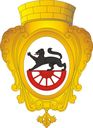 МУНИЦИПАЛЬНОГО СОВЕТА ВНУТРИГОРОДСКОГО МУНИЦИПАЛЬНОГО ОБРАЗОВАНИЯ САНКТ-ПЕТЕРБУРГА П. ПЕТРО-СЛАВЯНКА 						     Официальные   материалы – тираж 150 шт.Заседание Депутатов Муниципального Совета ВМО п. Петро-Славянка21 апреля 2018 года в 09:00Повестка дня:1.«Об утверждении проекта отчета об исполнении Местного Бюджета ВМО п. Петро-Славянка за 2017 год»2. «О внесении изменений в Решение Муниципального Совета № 7/1 от 22.12.2017 г. «Об утверждении проекта бюджета ВМО п. Петро-Славянка на 2018 год»3. «О внесении изменений и дополнений в Устав ВМО  п. Петро-Славянка»4. «Об утверждении порядка приватизации муниципального имущества внутригородского муниципального  образования п. Петро-Славянка»5. «Об осуществлении полномочий выборного должностного лица»6. «О внесении изменений в адресную программу»7. Разное196642, Санкт-Петербург, пос. Петро-Славянка,  ул. Труда, 1 тел./факс 462-13-04e-mail: 1@petro-slavyanka.ru ОКПО 49008119 ОКАТО 40277552000 ИНН/КПП 7817032637/781701001РЕШЕНИЕ (ПРОЕКТ) «Об утверждении проекта отчета об исполнении Местного Бюджета ВМО п. Петро-Славянка за 2017 год»Руководствуясь Законом РФ «Об общих принципах организации местного самоуправления в Российской Федерации» № 131-ФЗ от 06.10.2003 г., Законом СПб «Об организации местного самоуправления в Санкт-Петербурге» № 420-79 от 23.09.2009 г., Бюджетным Кодексом РФ, Положением о бюджетном процессе в внутригородском муниципальном образовании п. Петро-Славянка,  Муниципальный Совет ВМО п. Петро-Славянка,РЕШИЛ:1. Утвердить отчет об исполнении бюджета внутригородского муниципального образования Санкт-Петербурга поселка Петро-Славянка  за 2017 год:1.1)  по доходам в сумме        47231,2 тыс. рублей;1.2)  по расходам в сумме       46415,1 тыс. рублей;1.3) профицит бюджета              816,2 тыс. рублей.2. Утвердить отчет об исполнении бюджета внутригородского  муниципального образования Санкт-Петербурга поселка Петро-Славянка по кодам классификации доходов за 2017 год, согласно Приложению 1.3. Утвердить отчет об исполнении доходной части бюджета внутригородского муниципального образования Санкт-Петербурга поселка Петро-Славянка  за 2017 год, согласно Приложению 2.4. Утвердить отчет об исполнении по расходам бюджета внутригородского муниципального образования Санкт-Петербурга поселка Петро-Славянка  по ведомственной структуре расходов бюджета внутригородского муниципального образования Санкт-Петербурга поселка Петро-Славянка за 2017 год, согласно Приложению 3.5. Утвердить отчет по источникам финансирования дефицита  бюджета внутригородского муниципального образования Санкт-Петербурга поселка Петро-Славянка  за 2017 год, согласно Приложению 4.6. Утвердить отчет об общем объеме бюджетных ассигнований, направляемых на исполнение публичных нормативных обязательств  за 2017 год в сумме 1213,5 тыс. руб.  согласно Приложению 5.7. Утвердить отчет об объеме межбюджетных трансфертов, полученных бюджетом внутригородского муниципального образования Санкт-Петербурга поселка Петро-Славянка  из других бюджетов бюджетной системы Российской Федерации в 2017 год  в сумме  35872,0 тыс. руб. согласно Приложению 6.   8.Провести публичные слушания по проекту решения «Об утверждении отчета об исполнении Местного Бюджета МО п. Петро-Славянка за 2017 год»9.Назначить дату публичных слушаний  - «15» мая 2018 г. в  18-30 час., в помещении ДК «Славянка» по адресу: п. Петро-Славянка, ул. Труда,1.10. Назначить председателем публичных слушаний Главу Муниципального Образования – 
Я.В. Козыро. 10. Опубликовать объявление о проведении публичных слушаний в «Вестнике Муниципального Совета внутригородского муниципального образования Санкт-Петербурга поселка Петро-Славянка».11. Установить время приема письменных предложений и замечаний граждан с 10-00 ч. до 16-00 ч. в помещении Муниципального Совета в срок с 03 мая 2018 г.  по  14 мая 2018 г. включительно.12. Опубликовать протокол публичных слушаний в «Вестнике Муниципального Совета внутригородского муниципального образования Санкт-Петербурга поселка Петро-Славянка» 13.Опубликовать «Отчет об исполнении Местного Бюджета МО п. Петро-Славянка за 2017 год»  в «Вестнике Муниципального Совета внутригородского муниципального образования Санкт-Петербурга поселка Петро-Славянка» и на официальном сайте в сети интернет: www.petro-slavyanka.ru до 30 мая 2018 г.14.Решение вступает в силу с момента опубликования.Глава муниципального образования,исполняющий полномочияпредседателя Муниципального Совета                                          Козыро Я.В.		 Отчет об исполнении  бюджета внутригородского  муниципального образования Санкт-Петербурга поселка Петро-Славянка по кодам классификации доходов  за 2017 год. ПРИЛОЖЕНИЕ № 1      к Решению (проект) МС МО п. Петро-Славянка                                                            от _____________  № ______                                                    Приложение 5к Решению МС МО п. Петро-Славянка                                                                             от ___ _____ ____ № ______Отчет об общем объеме бюджетных ассигнований, направляемых на исполнение публичных нормативных обязательств бюджета внутригородского муниципального образования Санкт-Петербурга поселка Петро-СлавянкаЗа 2017 год  тыс.руб.Приложение 6к Решению (проект) МС МО п. Петро-Славянка                                                                                              от _________ № ____Отчетоб объеме межбюджетных трансфертов, полученных бюджетом внутригородского муниципального образования Санкт-Петербурга поселка Петро-Славянка  из других бюджетов бюджетной системы Российской Федерации за 2017 год196642, Санкт-Петербург, пос. Петро-Славянка,  ул. Труда, 1 тел./факс 462-13-04e-mail: maps@pochtarf.ru ОКПО 49008119  ОКАТО 40277552000 ИНН/КПП 7817032637/781701001решение (проект)«О внесении изменений в Решение Муниципального Совета № 7/1 от 22.12.2017 г. «Об утверждении проекта бюджета ВМО п. Петро-Славянка на 2018 год»Руководствуясь  Бюджетным Кодексом РФ, Законом РФ № 131-ФЗ от 06.10.2003 г. «Об общих принципах организации местного самоуправления в Российской Федерации», Законом Санкт-Петербурга № 420-79 от 23.09.2009 г. «Об организации местного самоуправления в Санкт-Петербурге», «Положением о бюджетном процессе в муниципальном образовании п. Петро-Славянка», утвержденным решением Муниципального Совета № 14/4 от 31.10.2013г., Уставом внутригородского муниципального образования Санкт-Петербурга поселка Петро-Славянка, Муниципальный Совет МО п. Петро-Славянка,   	РЕШИЛ:Утвердить местный бюджет муниципального образования п. Петро-Славянка на 2018 год:- по доходам в сумме 48 443,2 тыс. руб., - по расходам в сумме – 56492,3 тыс. руб. - дефицит бюджета – 8049,1 тыс. руб.Утвердить доходы местного бюджета на 2018 год согласно приложению № 1 к настоящему Решению.Утвердить расходы местного бюджета на 2018 год по ведомственной структуре расходов согласно приложению № 2 к настоящему Решению.Утвердить источником внутреннего финансирования дефицита местного бюджета изменение остатков средств местного бюджета  согласно приложению № 3 к настоящему Решению.Утвердить объем межбюджетных трансфертов, получаемых местным бюджетом МО 
п. Петро-Славянка из бюджета Санкт-Петербурга в размере 36648,4 тыс. руб. согласно приложению № 4 к настоящему Решению.Утвердить распределение бюджетных ассигнований местного бюджета внутригородского муниципального образования Санкт-Петербурга поселка Петро-Славянка на 2018 год в размере 56492,3 тыс. рублей согласно приложению № 5 к настоящему Решению;Утвердить распределение бюджетных ассигнований по разделам, подразделам классификации расходов бюджета внутригородского муниципального образования Санкт-Петербурга поселка Петро-Славянка на 2018 год согласно приложению № 6 к настоящему Решению;Решение вступает в силу с момента официального опубликования (обнародования).Приложения:Доходы местного бюджета МО п. Петро-Славянка на 2018 год. Ведомственная структура расходов местного бюджета МО п. Петро-Славянка на 2018 год.Источники внутреннего финансирования дефицита местного бюджета МО п. Петро-Славянка на 2018 год.Объем межбюджетных трансфертов, получаемых местным бюджетом МО п. Петро- Славянка из бюджета Санкт-Петербурга  на 2018 год.Распределение бюджетных ассигнований местного бюджета внутригородского муниципального образования Санкт-Петербурга поселка Петро-Славянка на 2018 год.Распределение бюджетных ассигнований по разделам, подразделам классификации расходов бюджета внутригородского муниципального образования Санкт-Петербурга поселка Петро-Славянка на 2018 год.Глава муниципального образования,исполняющий полномочияпредседателя Муниципального Совета  		                		Козыро Я.В.		 
Приложение № 3 к Решению Муниципального Совета МО п. Петро- Славянкаот  «        »  апреля  2018  г. №_____ИСТОЧНИКИ ВНУТРЕННЕГО ФИНАНСИРОВАНИЯ ДЕФИЦИТАМЕСТНОГО БЮДЖЕТА МУНИЦИПАЛЬНОГО ОБРАЗОВАНИЯ П. ПЕТРО-СЛАВЯНКАна 2018 год   Приложение № 4 к Решению Муниципального Совета МО п. Петро - Славянкаот  «     »  апреля   2018  г. №_____               Объем межбюджетных трансфертов, получаемых местным бюджетомМО п. Петро-Славянка из бюджета Санкт-Петербургана 2018 год196642, Санкт-Петербург, пос. Петро-Славянка,  ул. Труда, 1 тел./факс 462-13-04e-mail: 1@petro-slavyanka.ru ОКПО 49008119  ОКАТО 40277552000 ИНН/КПП 7817032637/781701001Р Е Ш Е Н И Е (проект)«О внесении изменений и дополнений в Устав ВМО  п. Петро-Славянка»В целях приведения Устава внутригородского муниципального образования Санкт-Петербурга посёлка Петро-Славянка в соответствие с Федеральным законом от 06.10.2013 №131 «Об общих принципах организации местного самоуправления в Российской Федерации», Законом Санкт-Петербурга от 23.09.2009 № 420-79 «Об организации местного самоуправления в Санкт-Петербурге» Муниципальный Совет  внутригородского муниципального образования Санкт-Петербурга посёлка Петро-СлавянкаРЕШИЛ:Принять проект изменений и дополнений в Устав внутригородского муниципального образования Санкт-Петербурга пос. Петро-Славянка, далее по тексту – Устав:В части 2 статьи 5:Пункт 2 части 2 статьи 5 Устава изложить в следующей редакции: «составление и рассмотрение проекта бюджета муниципального образования, утверждение и исполнение бюджета муниципального образования, осуществление контроля за его исполнением, составление и утверждение отчета об исполнении бюджета муниципального образования».Пункт 20 части 2 статьи 5 Устава изложить в следующей редакции: «установление тарифов на услуги, предоставляемые муниципальными предприятиями и учреждениями, и работы, выполняемые муниципальными предприятиями и учреждениями, если иное не предусмотрено федеральными законами».В части 9 статьи 14:а) дополнить пунктом 2.1 пункт 2 части 9 ст.14 следующего содержания: «проект стратегии социально-экономического развития муниципального образования»б) Пункт 1 части 9 статьи 14 Устава изложить в следующей редакции: «проект устава муниципального образования, а также проект муниципального нормативного правового акта о внесении изменений и дополнений в Устав муниципального образования, кроме случаев, когда в устав муниципального образования вносятся изменения в форме точного воспроизведения положений Конституции Российской Федерации, федеральных законов, Устава Санкт-Петербурга или законов Санкт-Петербурга в целях приведения Устава муниципального образования в соответствие с этими нормативными правовыми актами».Дополнить частью 5 статьи 26 Устава следующего содержания: «Депутаты муниципального совета муниципального образования, распущенного на основании пункта 2 статьи 47 Закона Санкт-Петербурга «Об организации местного самоуправления в Санкт-Петербурге» вправе в течение 10 дней со дня вступления в силу закона Санкт-Петербурга о роспуске муниципального совета муниципального образования обратиться в суд в соответствии с Федеральным законом».Дополнить частью 16 статьи 29.1 Устава следующего содержания::«Глава муниципального образования, в отношении которого муниципальным советом муниципального  образования   принято  решение  об  удалении  его  в  отставку, вправе обратиться с заявлением об обжаловании указанного решения в суд в соответствии с Федеральным законом»Контроль исполнения Решения возложить на Главу муниципального образования пос. Петро-Славянка – Козыро Я.В.Настоящее решение вступает в силу с момента его официального опубликования (обнародования), после проведения публичных слушаний и регистрации изменений и дополнений в Устав ВМО пос. Петро-Славянка в Главном управлении министерства юстиций Российской Федерации по Санкт-Петербургу.Глава Муниципального образования-исполняющий полномочия председателяМуниципального Совета						       		      Я.В.КозыроМУНИЦИПАЛЬНЫЙ СОВЕТВНУТРИГОРОДСКОГО МУНИЦИПАЛЬНОГО ОБРАЗОВАНИЯ Санкт-Петербурга поселка Петро-Славянка196642, Россия, Санкт-Петербург, пос. Петро-Славянка, ул. Труда, д. 1. тел./факс 462-13-04e-mail:1@petro-slavyanka.ru ОКПО 49008119 ОКАТО 40277552000 ИНН/КПП 7817032637/781701001РЕШЕНИЕ (проект) «Об утверждении порядка приватизации муниципального имущества внутригородского муниципального образования п. Петро-Славянка»	В соответствии с Гражданским Кодексом РФ, Федеральным законом от 21.12.2001 № 178-ФЗ «О приватизации государственного и муниципального имущества», Федеральным законом от 06.10.2003 № 131-ФЗ «Об общих принципах организации местного самоуправления в Российской Федерации», Законом Санкт-Петербурга от 23.09.2009 № 420-79 «Об организации местного самоуправления в Санкт-Петербурге», Уставом ВМО п. Петро-Славянка (далее – муниципальное образование), Решением Муниципального Совета внутригородского муниципального образования п. Петро-Славянка от 22.12.2017г. № 7/3 «Об утверждении порядка управления и распоряжения имуществом, находящимся в муниципальной собственности ВМО п. Петро-Славянка», Муниципальный Совет муниципального образования ВМО п. Петро-Славянка (далее – Муниципальный Совет).	РЕШИЛ:1. Утвердить порядок приватизации муниципального имущества внутригородского муниципального образования п. Петро-Славянка.2. Настоящее Решение вступает в 	силу с момента официального опубликования (обнародования). Глава муниципального образования –исполняющий полномочия председателяМуниципального Совета.                                                                   Я.В. Козыро Приложение к проекту решенияОт___№___Порядок приватизации муниципального имущества внутригородского муниципального образования п. Петро-Славянка1. Общие положенияПод приватизацией муниципального имущества понимается возмездное отчуждение имущества, находящегося в собственности муниципального образования, в собственность физических и (или) юридических лиц.Муниципальное имущество отчуждается в собственность физических и (или) юридических лиц исключительно на возмездной основе (за плату либо посредством передачи в муниципальную собственность акций акционерных обществ, в уставный капитал которых вносится муниципальное имущество, либо акций, долей в уставном капитале хозяйственных обществ, созданных путем преобразования муниципальных унитарных предприятий).Приватизации не подлежит имущество, отнесенное федеральными законами к объектам гражданских прав, оборот которых не допускается (объектам, изъятым из оборота), а также имущество, которое в порядке, установленном федеральными законами, может находиться только в муниципальной собственности. Покупателями муниципального имущества могут быть любые физические и юридические лица, за исключением муниципальных унитарных предприятий и муниципальных учреждений, а также юридических лиц, в уставном капитале которых доля муниципальной собственности превышает 25 процентов, кроме случаев, предусмотренных действующим законодательством Российской Федерации.Установленные федеральными законами ограничения участия в гражданских отношениях отдельных категорий физических и юридических лиц в целях защиты основ конституционного строя, нравственности, здоровья, прав и законных интересов других лиц, обеспечения обороноспособности и безопасности государства обязательны при приватизации муниципального имущества.Порядок приватизации муниципального имуществаПрограмма приватизации муниципального имущества утверждается Решением Муниципального Совета.Порядок планирования приватизации муниципального имущества определяется Местной Администрацией самостоятельно.Приватизация муниципального имущества осуществляется Местной администрацией внутригородского муниципального образования п. Петро-Славянка (далее Местная Администрация) самостоятельно, в соответствии с законодательством Российской Федерации о приватизации.Местная Администрация для осуществления функций по приватизации муниципального имущества на основе контракта вправе привлечь физическое или юридическое лицо.Местная Администрация принимает решение об условиях приватизации муниципального имущества в соответствии с программой приватизации муниципального имущества.Решение об условиях приватизации принимается в форме правового акта Местной Администрации. В правовом акте об условиях приватизации объекта должны содержаться сведения:наименование имущества и иные позволяющие его индивидуализировать данные (характеристика имущества);способ приватизации имущества;начальная цена;срок рассрочки платежа (если она предоставляется);иные необходимые для приватизации имущества сведения.2.2.	Начальная цена приватизируемого муниципального имущества устанавливается на основании отчета об оценке муниципального имущества, составленного в соответствии с законодательством Российской Федерации об оценочной деятельности.2.3.	Для участия в приватизации, покупатели муниципального имущества представляют документы, указанные в правовом акте о проведении приватизации, в соответствии с Федеральным законом от 21.12.2001 № 178-ФЗ «О приватизации государственного и муниципального имущества».2.4.	Обязанность доказать свое право на приобретение муниципального имущества возлагается на претендента.В случае если впоследствии будет установлено, что покупатель муниципального имущества не имел законного права на его приобретение, соответствующая сделка признается ничтожной в соответствии с законодательством Российской Федерации.Организационное и информационное обеспечение приватизации муниципального имуществаОрганизационное обеспечение процесса приватизации муниципального имущества возлагается на Местную Администрацию. Для организации процесса приватизации муниципального имущества Местная Администрация создает Комиссию по приватизации муниципального имущества (далее – Комиссия).Состав Комиссии утверждается Местной Администрацией.Правовые акты Местной Администрации об условиях приватизации муниципального имущества, а также информационные сообщения о продаже муниципального имущества подлежат опубликованию в газете «Вестник» и размещению на сайте муниципального образования в информационно-телекоммуникационной сети «Интернет», а также на официальном сайте Российской Федерации в сети "Интернет" для размещения информации о проведении торгов, определенном Правительством Российской Федерации.Информационное сообщение о продаже муниципального имущества публикуется и размещается на официальных сайтах в сети «Интернет» не позднее, чем за тридцать дней до дня осуществления продажи муниципального имущества.Обязательному опубликованию в информационном сообщении о продаже муниципального имущества подлежат сведения, определенные частью 3 статьи 15 Федерального закона от 21.12.2001 № 178-ФЗ «О приватизации государственного и муниципального имущества».Информация о результатах сделок приватизации муниципального имущества, определенная частью 11 статьи 15 Федерального закона от 21.12.2001 № 178-ФЗ «О приватизации государственного и муниципального имущества», подлежит опубликованию в течение 10 дней со дня свершения указанных сделок.Способы приватизации муниципального имуществаПриватизация муниципального имущества осуществляется способами, определенными Федеральным законом от 21.12.2001 № 178-ФЗ «О приватизации государственного и муниципального имущества». Выбор способа приватизации муниципального имущества осуществляется Местной Администрацией самостоятельно, в соответствии с Федеральным законом от 21.12.2001 № 178-ФЗ «О приватизации государственного и муниципального имущества».Проведение продажи муниципального имущества может осуществляться в электронной форме, с учетом особенностей, установленных статьей 32.1 Федерального закона от 21.12.2001 № 178-ФЗ «О приватизации государственного и муниципального имущества».   Обременения приватизируемого муниципального имуществаПри отчуждении муниципального имущества в порядке приватизации соответствующее имущество может быть обременено ограничениями, предусмотренными Федеральным законом от 21.12.2001 № 178-ФЗ «О приватизации государственного и муниципального имущества» или иными федеральными законами, и публичным сервитутом.Ограничениями и публичным сервитутом могут являться обязанности, установленные статьей 31 Федерального закона от 21.12.2001 № 178-ФЗ «О приватизации государственного и муниципального имущества».Решение об установлении обременения, в том числе публичного сервитута, принимается одновременно с принятием решения об условиях приватизации муниципального имущества.Сведения об установлении обременения должны быть указаны в информационном сообщении о приватизации муниципального имущества.Переход прав на муниципальное имущество, обремененное публичным сервитутом, не влечет за собой прекращение публичного сервитута.Предусмотренные настоящей главой ограничения прав собственника имущества, приобретенного в порядке приватизации муниципального имущества, сохраняются при всех сделках с этим имуществом, вплоть до их отмены (прекращения публичного сервитута).5.4.	В случае нарушения собственником имущества, приобретенного в порядке приватизации муниципального имущества, установленного обременения, в том числе условий публичного сервитута, на основании решения суда:указанное лицо может быть обязано исполнить в натуре условия обременения;с указанного лица могут быть взысканы убытки, причиненные нарушением условий обременения, в доход муниципального образования.Прекращение обременения, в том числе публичного сервитута, или изменение их условий допускается в соответствии с частью 8 статьи 31 Федерального закона от 21.12.2001 № 178-ФЗ «О приватизации государственного и муниципального имущества».Оформление сделок купли-продажи муниципального имуществаПродажа муниципального имущества оформляется договором купли-продажи в соответствии с частью 2 статьи 32 Федерального закона от 21.12.2001 № 178-ФЗ «О приватизации государственного и муниципального имущества».Право собственности на приобретаемое муниципальное имущество переходит к покупателю в установленном порядке после полной его оплаты с учетом особенностей, установленных Федеральным законом от 21.12.2001 № 178-ФЗ «О приватизации государственного и муниципального имущества».Право собственности на приватизируемое недвижимое имущество переходит к покупателю со дня государственной регистрации перехода права собственности на такое имущество. Основанием государственной регистрации такого имущества является договор купли-продажи недвижимого имущества, а также передаточный акт или акт приема-передачи имущества. Расходы на оплату услуг регистратора возлагаются на покупателя.Нарушение порядка проведения продажи муниципального имущества, включая неправомерный отказ в признании претендента участником торгов, влечет за собой признание сделки, заключенной по результатам продажи такого имущества, недействительной.Оплата и распределение денежных средств от приватизации муниципального имущества7.1.	При продаже муниципального имущества законным средством платежа признается валюта Российской Федерации.7.2.	Оплата приобретаемого покупателем муниципального имущества производится в порядке, установленном статьей 35 Федерального закона от 21.12.2001 № 178-ФЗ «О приватизации государственного и муниципального имущества».7.3.	Денежные средства, полученные от приватизации муниципального имущества, перечисляются в бюджет муниципального образования. Порядок перечисления денежных средств, полученных в результате сделок купли-продажи муниципального имущества, определяется Местной Администрацией при принятии правового акта об условиях приватизации, в соответствии с законодательством Российской Федерации.7.4.	Расходование средств, полученных в результате приватизации муниципального имущества, осуществляется в соответствии с законодательством Российской Федерации и принимаемыми в соответствии с ним муниципальными правовыми актами органов местного самоуправления муниципального образования.196642, Санкт-Петербург, пос. Петро-Славянка,  ул. Труда, 1 тел./факс 462-13-04e-mail: 1@petro-slavyanka.ru ОКПО 49008119  ОКАТО 40277552000 ИНН/КПП 7817032637/781701001Р Е Ш Е Н И Е (проект)«Об осуществлении полномочий выборного должностного лица»       В соответствии с Федеральным законом Российской Федерации от 06 октября 2003 года №131-ФЗ «Об общих принципах организации местного самоуправления в Российской Федерации» и ч.1 ст.27 Устава внутригородского муниципального образования Санкт-Петербурга поселка Петро-Славянка, Муниципальный Совет внутригородского муниципального образования Санкт-Петербурга поселка Петро-Славянка, РЕШИЛ:Установить осуществление полномочий Козыро Я.В. на не постоянной основе.Установить последним днем осуществления Главой муниципального образования пос.Петро-Славянка Козыро Я.В. полномочий на постоянной основе 30 апреля 2018 г. 	   Решение вступает в силу с момента принятия.Контроль исполнения Решения возложить на Главу муниципального образования пос. Петро-Славянка – Козыро Я.В.Глава муниципального образования, исполняющий полномочия председателя МС	    	                 Я.В.Козыро196642, Санкт-Петербург, пос. Петро-Славянка,  ул. Труда, 1 тел./факс 462-13-04e-mail: 1@petro-slavyanka.ru ОКПО 49008119  ОКАТО 40277552000 ИНН/КПП 7817032637/781701001Р Е Ш Е Н И Е (проект)«О внесении изменений в адресную программу»       В соответствии с Федеральным законом Российской Федерации от 06 октября 2003 года №131-ФЗ «Об общих принципах организации местного самоуправления в Российской Федерации» и Уставом внутригородского муниципального образования Санкт-Петербурга поселка Петро-Славянка, Муниципальный Совет внутригородского муниципального образования Санкт-Петербурга поселка Петро-Славянка, РЕШИЛ:Внести в адресную программу по ремонту дорог на 2018 г. следующие участки дорожного полотна:- ул. Сосновая- ул. Комсомольская- ул. Красноармейская  Решение вступает в силу с момента принятия.Контроль исполнения Решения возложить на и.о Главы Администрации пос. Петро-Славянка – Алексееву О.О.Глава муниципального образования, исполняющий полномочия председателя МС	    	                 Я.В.Козыро№ 2 (84) от 11 апреля 2018 г.                            Распространяется только в п. Петро-Славянка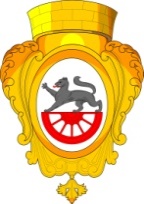 МУНИЦИПАЛЬНЫЙ СОВЕТвнутригородского муниципального образования Санкт- Петербурга поселка Петро-Славянка№Код главных администраторов доходовКод видов доходов, подвидов доходов, косгуНаименование показателяПланГодСумма, тыс. руб.ФактГодСумма,тыс. руб.%выполнения12345671.000 1 00 00000 00 0000 000НАЛОГОВЫЕ И НЕНАЛОГОВЫЕ ДОХОДЫ8 255,411 359,3137,61.11821 05 00000 00 0000 000НАЛОГИ НА СОВОКУПНЫЙ ДОХОД1 918,62 106,2109,81.38301 11 00000 00 0100 000ДОХОДЫ ОТ ИСПОЛЬЗОВАНИЯ ИМУЩЕСТВА, НАХОДЯЩЕГОСЯ В ГОСУДАРСТВЕННОЙ И МУНИЦИПАЛЬНОЙ СОБСТВЕННОСТИ4 649,07 004,9150,71.40001 13 00000 00 0000 000ДОХОДЫ ОТ ОКАЗАНИЯ ПЛАТНЫХ УСЛУГ (РАБОТ) И КОМПЕНСАЦИЯ ЗАТРАТ ГОСУДАРСТВА025,001.4.18671 13 00000 00 0000 000Средства, составляющие восстановительную стоимость зеленых насаждений общего пользования местного значения и подлежащие зачислению в бюджеты внутригородских муниципальных образований Санкт-Петербурга в соответствии с законодательством Санкт-Петербурга025,001.50001 16 00000 00 0000 000ШТРАФЫ, САНКЦИИ, ВОЗМЕЩЕНИЕ УЩЕРБА1 007,61 543,0153,11.5.11821 16 00000 00 0000 000Денежные взыскания (штрафы)  за нарушение  законодательства о применении контрольно-кассовой техники при осуществлении наличных денежных расчетов и (или) расчетов с использованием платежных карт4,6001.5.28061 16 00000 00 0000 000Прочие поступления от денежных взысканий (штрафов) и иных сумм в возмещение ущерба 1 003,01 543,0153,81.68951 17 00000 00 0000 000ПРОЧИЕ НЕНАЛОГОВЫЕ ДОХОДЫ680,2680,2100,02.8952 00 00000 00 0000 000БЕЗВОЗМЕЗДНЫЕ ПОСТУПЛЕНИЯ35 872,035 871,9100,0Итого доходов:44 127,447 231,2107,0Приложение 2Приложение 2Приложение 2Приложение 2Приложение 2Приложение 2к Решению (проект) МС МО п. Петро-Славянкак Решению (проект) МС МО п. Петро-Славянкак Решению (проект) МС МО п. Петро-Славянкак Решению (проект) МС МО п. Петро-Славянкак Решению (проект) МС МО п. Петро-Славянкак Решению (проект) МС МО п. Петро-Славянка          от ___________ № ________          от ___________ № ________          от ___________ № ________          от ___________ № ________          от ___________ № ________          от ___________ № ________ОТЧЕТОТЧЕТОТЧЕТОТЧЕТОТЧЕТОТЧЕТоб исполнении доходной части бюджетаоб исполнении доходной части бюджетаоб исполнении доходной части бюджетаоб исполнении доходной части бюджетаоб исполнении доходной части бюджетаоб исполнении доходной части бюджетавнутригородского муниципального образования Санкт-Петербурга поселка Петро-Славянкавнутригородского муниципального образования Санкт-Петербурга поселка Петро-Славянкавнутригородского муниципального образования Санкт-Петербурга поселка Петро-Славянкавнутригородского муниципального образования Санкт-Петербурга поселка Петро-Славянкавнутригородского муниципального образования Санкт-Петербурга поселка Петро-Славянкавнутригородского муниципального образования Санкт-Петербурга поселка Петро-Славянказа 2017 годза 2017 годза 2017 годза 2017 годза 2017 годза 2017 годтыс.руб.тыс.руб.тыс.руб.тыс.руб.Код администратора доходовКод источника доходовНаименование источника доходовСуммаИсполнено% исполнения0001 00 00000 00 0000 000НАЛОГОВЫЕ И НЕНАЛОГОВЫЕ ДОХОДЫ8 255,411 359,3137,60001 05 00000 00 0000 000НАЛОГИ НА СОВОКУПНЫЙ ДОХОД1 918,62 106,1109,81821 05 01011 01 0000 110Налог, взимаемый с налогоплательщиков, выбравших в качестве объекта налогообложения доходы1 246,5999,980,21821 05 01021 01 0000 110Налог, взимаемый с налогоплательщиков, выбравших в качестве объекта налогообложения доходы, уменьшенные на величину расходов (в том числе минимальный налог, зачисляемый в бюджеты субъектов Российской Федерации)490,1432,288,21821 05 02010 02 0000 110Единый налог на вмененный доход для отдельных видов деятельности182,0668,0367,01821 05 04030 02 0000 110Налог, взимаемый в связи с применением патентной системы налогообложения, зачисляемый в бюджеты городов федерального значения 60,06,00,00001 11 00000 00 0000 000ДОХОДЫ ОТ ИСПОЛЬЗОВАНИЯ ИМУЩЕСТВА, НАХОДЯЩЕГОСЯ В ГОСУДАРСТВЕННОЙ И МУНИЦИПАЛЬНОЙ СОБСТВЕННОСТИ4 649,07 004,9150,78301 11 05010 02 0000 120Доходы, получаемые в виде арендной платы за земельные участки, государственная собственность на которые не разграничена и которые расположены в границах городов федерального значения, а также средства от продажи права на заключение договоров аренды указанных земельных участков4 649,07 004,9150,701 13 00000 00 0000 000ДОХОДЫ ОТ ОКАЗАНИЯ ПЛАТНЫХ УСЛУГ (РАБОТ) И КОМПЕНСАЦИЯ ЗАТРАТ ГОСУДАРСТВА0,025,10,08671 13 02993 03 0100 130Средства, составляющие восстановительную стоимость зеленых насаждений общего пользования местного значения и подлежащие зачислению в бюджеты внутригородских муниципальных образований Санкт-Петербурга в соответствии с законодательством Санкт-Петербурга0,025,10,00001 16 00000 00 0000 000ШТРАФЫ, САНКЦИИ, ВОЗМЕЩЕНИЕ УЩЕРБА1 007,61 543,0153,11821 16 06000 01 0000 140Денежные взыскания (штрафы) за нарушение законодательства о применении контрольно-кассовой техники при осуществлении наличных денежных расчетов и (или) расчетов с использованием платежных карт4,60,00,08061 16 90030 03 0100 140Штрафы за административные правонарушения в области благоустройства, предусмотренные главой 4 Закона Санкт-Петербурга "Об административных правонарушениях в Санкт-Петербурге", за исключением статьи 37-2 указанного Закона Санкт-Петербурга1 000,01 540,0154,08511 16 90030 03 0100 140Штрафы за административные правонарушения в области благоустройства, предусмотренные главой 4 Закона Санкт-Петербурга "Об административных правонарушениях в Санкт-Петербурге", за исключением статьи 37-2 указанного Закона Санкт-Петербурга3,03,0100,00001 17 00000 00 0000 000ПРОЧИЕ НЕНАЛОГОВЫЕ ДОХОДЫ680,2680,2100,08951 17 01030 03 0000 180Невыясненные поступления, зачисляемые в бюджеты внутригородских муниципальных образований городов федерального значения680,2680,2100,08951 17 05030 03 000 180Прочие неналоговые доходы бюджетов внутригородских муниципальных образований городов федерального значения680,20002 00 00000 00 0000 000БЕЗВОЗМЕЗДНЫЕ ПОСТУПЛЕНИЯ35 872,035 871,9100,00002 02 00000 00 0000 000Безвозмездные поступления от других бюджетов бюджетной системы Российской Федерации35 872,035 871,9100,00002 02 01000 00 0000 151Дотации бюджетам субъектов Российской Федерации и муниципальных образований31 182,531 182,5100,00002 02 01001 00 0000 151Дотации на выравнивание бюджетной обеспеченности31 182,531 182,5100,08952 02 15001 03 0000 151Дотации бюджетам внутригородских муниципальных образований городов федерального значения на выравнивание бюджетной обеспеченности31 182,531 182,5100,00002 02 30000 00 0000 151Субвенции бюджетам субъектов Российской Федерации и муниципальных образований4 689,54 689,4100,00002 02 30024 00 0000 151Субвенции местным бюджетам на выполнение передаваемых полномочий субъектов Российской Федерации3 747,33 747,3100,08952 02 30024 03 0000 151Субвенции бюджетам внутригородских муниципальных образований городов федерального значения на выполнение передаваемых полномочий субъектов Российской Федерации3 747,33 747,3100,08952 02 30024 03 0300 151Субвенции бюджетам внутригородских муниципальных образований Санкт-Петербурга на выполнение отдельного государственного полномочия Санкт-Петербурга по организации и осуществлению уборки и санитарной очистки территории2 944,72 944,7100,08952 02 30024 03 0200 151Субвенции бюджетам внутригородских муниципальных образований Санкт-Петербурга на выполнение отдельного государственного полномочия Санкт-Петербурга по определению должностных лиц, уполномоченных составлять протоколы об административных правонарушениях6,56,5100,08952 02 30024 03 0100 151Субвенции бюджетам внутригородских муниципальных образований Санкт-Петербурга на выполнение отдельных государственных полномочий Санкт-Петербурга по организации и осуществлению деятельности по опеке и попечительству796,1796,1100,00002 02 30027 00 0000 151Субвенции бюджетам внутригородских муниципальных образований Санкт-Петербурга на содержание ребенка в семье опекуна и приемной семье, а также вознаграждение, причитающееся приемному родителю942,2942,1100,08952 02 30027 03 0000 151Субвенции бюджетам внутригородских муниципальных образований городов федерального значения на содержание ребенка в семье опекуна и приемной семье, а также вознаграждение, причитающееся приемному родителю942,2942,1100,08952 02 30027 03 0100 151Субвенции бюджетам внутригородских муниципальных образований Санкт-Петербурга на содержание ребенка в семье опекуна и приемной семье, а также вознаграждение, причитающееся приемному родителю540,0539,9100,08952 02 30027 03 0200 151Субвенции бюджетам внутригородских муниципальных образований Санкт-Петербурга на содержание ребенка в семье опекуна и приемной семье402,2402,2100,0Итого доходов44 127,447 231,2107,0Приложение 3к  Решению (проект) МС МО п. Петро-Славянкак  Решению (проект) МС МО п. Петро-Славянкаот ___________ № ________ОТЧЕТпо ведомственной структуре расходов местного бюджета внутригородского муниципального образования Санкт-Петербурга поселка Петро-Славянка за 2017 год.по ведомственной структуре расходов местного бюджета внутригородского муниципального образования Санкт-Петербурга поселка Петро-Славянка за 2017 год.по ведомственной структуре расходов местного бюджета внутригородского муниципального образования Санкт-Петербурга поселка Петро-Славянка за 2017 год.по ведомственной структуре расходов местного бюджета внутригородского муниципального образования Санкт-Петербурга поселка Петро-Славянка за 2017 год.по ведомственной структуре расходов местного бюджета внутригородского муниципального образования Санкт-Петербурга поселка Петро-Славянка за 2017 год.по ведомственной структуре расходов местного бюджета внутригородского муниципального образования Санкт-Петербурга поселка Петро-Славянка за 2017 год.по ведомственной структуре расходов местного бюджета внутригородского муниципального образования Санкт-Петербурга поселка Петро-Славянка за 2017 год.по ведомственной структуре расходов местного бюджета внутригородского муниципального образования Санкт-Петербурга поселка Петро-Славянка за 2017 год.тыс.руб.№ п/пНаименованиеКод ГБРСРазделЦелевая статьяВид расходовНазначено по бюджетуИсполнено % исполненияМУНИЦИПАЛЬНЫЙ СОВЕТ 9554 020,04 004,899,6Общегосударственные вопросы95501004 020,04 004,899,61Функционирование высшего должностного лица субъекта Российской Федерации и муниципального образования95501021 159,61 158,699,91.1Глава муниципального образования955010200200 000111 159,61 158,699,91.1.1Расходы на выплаты персоналу в целях обеспечения выполнения функций государственными (муниципальными) органами, казенными учреждениями, органами управления государственными внебюджетными фондами955010200200 000111001 159,61 158,699,9Расходы на выплаты персоналу государственных (муниципальных) органов955010200200 000111201 159,61 158,699,92.Функционирование законодательных (представительных) органов государственной власти и представительных органов муниципальных образований95501032 860,42 846,299,52.1.Аппарат представительного органа муниципального образования955010300200 000212 675,62 661,499,52.1.1Расходы на выплаты персоналу в целях обеспечения выполнения функций государственными (муниципальными) органами, казенными учреждениями, органами управления государственными внебюджетными фондами955010300200 000211001 521,61 507,899,1Расходы на выплаты персоналу государственных (муниципальных) органов955010300200 000211201 521,61 507,899,12.1.2Закупка товаров, работ и услуг для государственных (муниципальных) нужд955010300200 000212001 149,01 149,0100,0Иные закупки товаров, работ и услуг для муниципальных нужд955010300200 000212401 149,01 149,0100,02.1.3Иные бюджетные ассигнования955010300200 000218005,04,692,0Уплата налогов, сборов и иных платежей955010300200 000218505,04,692,02.2.Компенсация депутатам, осуществляющим свои полномочия на непостоянной основе, расходов в связи с осуществлением ими своих мандатов955010300200 00022124,8124,8100,02.2.1Расходы на выплаты персоналу в целях обеспечения выполнения функций государственными (муниципальными) органами, казенными учреждениями, органами управления государственными внебюджетными фондами955010300200 00022100124,8124,8100,0Компенсации депутатам представительного органа муниципального образования, для которых депутатская деятельность не является основной955010300200 00022120124,8124,8100,02.3Другие расходы аппарата представительного органа муниципального образования955010309200 0044160,060,0100,02.3.1Уплата членских взносов на осуществление деятельности Совета муниципальных образований Санкт-Петербурга и содержание его органов955010309200 0044160,060,0100,02.2.2Иные бюджетные ассигнования955010309200 0044180060,060,0100,0Уплата налогов, сборов и иных платежей955010309200 0044185060,060,0100,0МЕСТНАЯ АДМИНИСТРАЦИЯ89547 340,342 410,389,6Общегосударственные вопросы89501007 626,87 820,2102,51Функционирование Правительства Российской Федерации, высших исполнительных органов государственной власти субъектов Российской Федерации, местных администраций89501047 626,87 820,2102,51.1.Глава местной администрации (исполнительно-распорядительного органа муниципального образования)895010400200 000311 159,61 154,899,61.1.1Расходы на выплаты персоналу в целях обеспечения выполнения функций государственными (муниципальными) органами, казенными учреждениями, органами управления государственными внебюджетными фондами895010400200 000311001 159,61 154,899,6Расходы на выплаты персоналу органов местного самоуправления895010400200 000311201 159,61 154,899,61.2.Содержание и обеспечение деятельности местной администрации по решению вопросов местного значения895010400200 000325 664,65 862,8103,51.2.1Расходы на выплаты персоналу в целях обеспечения выполнения функций государственными (муниципальными) органами, казенными учреждениями, органами управления государственными внебюджетными фондами895010400200 000321004 170,24 368,8104,8Расходы на выплаты персоналу органов местного самоуправления895010400200 000321204 170,24 368,8104,81.2.2Закупка товаров, работ и услуг для государственных (муниципальных) нужд895010400200 000322001 456,01 456,0100,0Иные закупки товаров, работ и услуг для муниципальных нужд895010400200 000322401 456,01 456,0100,01.2.3Иные бюджетные ассигнования895010400200 0003280038,438,099,0Уплата налогов, сборов и иных платежей895010400200 0003285038,438,099,01.3Расходы на исполнение государственного полномочия Санкт-Петербурга по организации и осуществлению деятельности по опеке и попечительству за счет субвенций из бюджета Санкт-Петербурга895010400200 G0850796,1796,1100,01.3.1Расходы на выплаты персоналу в целях обеспечения выполнения функций государственными (муниципальными) органами, казенными учреждениями, органами управления государственными внебюджетными фондами895010400200 G0850100736,3736,3100,0Расходы на выплаты персоналу государственных (муниципальных) органов895010400200 G0850120736,3736,3100,01.3.2Закупка товаров, работ и услуг для государственных (муниципальных) нужд895010400200 G085020059,859,8100,0Иные закупки товаров, работ и услуг для муниципальных нужд895010400200 G085024059,859,8100,01.4.Расходы на исполнение государственного полномочия Санкт-Петербурга по составлению протоколов об административных правонарушениях за счет субвенций из бюджета Санкт-Петербурга895010409200 G01006,56,5100,01.4.1Закупка товаров, работ и услуг для государственных (муниципальных) нужд895010409200 G01002006,56,5100,0Расходы на исполнение государственного полномочия Санкт-Петербурга по составлению протоколов об административных правонарушениях за счет субвенций из бюджета Санкт-Петербурга895010409200 G01002406,56,5100,02.Резервные фонды89501110,00,00,02.1Резервный фонд местной администрации895011107000 000610,00,00,02.1.1Иные бюджетные ассигнования895011107000 000618000,00,00,0Резервные средства895011107000 000618700,00,00,03.Другие общегосударственные вопросы89501130,00,00,03.1Формирование архивных фондов органов местного самоуправления, муниципальных предприятий и учреждений895011309000 000710,00,00,03.1.1Закупка товаров, работ и услуг для государственных (муниципальных) нужд895011309000 000712000,00,00,0Иные закупки товаров, работ и услуг для муниципальных нужд895011309000 000712400,00,00,03.2Установление официальных символов, памятных дат муниципального образования и учреждение звания "Почетный житель муниципального образования"895011309000 000810,00,00,03.2.1Закупка товаров, работ и услуг для государственных (муниципальных) нужд895011309000 000812000,00,00,0Иные закупки товаров, работ и услуг для муниципальных нужд895011309000 000812400,00,00,03.4Расходы, связанные с реализацией ведомственной целевой программы по содействию развития малого бизнеса на территории  муниципального образования Санкт-Петербурга поселка Петро-Славянка895011309000 000910,00,00,03.4.1Закупка товаров, работ и услуг для государственных (муниципальных) нужд895011309000 000912000,00,00,0Иные закупки товаров, работ и услуг для муниципальных нужд895011309000 000912400,00,00,04.Национальная безопасность и правоохранительная деятельность8950300300,0300,0100,04.1.Защита населения и территории от чрезвычайных ситуаций природного и техногенного характера, гражданская оборона89503090,00,00,04.1.1Содействие в установленном порядке исполнительным органам государственной власти Санкт-Петербурга в сборе и обмене информацией в области защиты населения и территорий от чрезвычайных ситуаций, а также содействие в информировании населения об угрозе возникновения или о возникновении чрезвычайной ситуации895030921900 000810,00,00,04.1.1.1Закупка товаров, работ и услуг для государственных (муниципальных) нужд895030921900 000812000,00,00,0Иные закупки товаров, работ и услуг для муниципальных нужд895030921900 000812400,00,00,04.1.2Обеспечение своевременного информирования населения об угрозе возникновения или о возникновении чрезвычайной ситуации895030921900 000910,00,00,04.1.2.1Закупка товаров, работ и услуг для государственных (муниципальных) нужд895030921900 000912000,00,00,0Иные закупки товаров, работ и услуг для муниципальных нужд895030921900 000912400,00,00,04.2Другие вопросы в области национальной безопасности и правоохранительной деятельности8950314300,0300,0100,04.2.1Ведомственная целевая программа по профилактике экстремизма и терроризма на территории муниципального образования895031409200 00521100,0100,0100,04.2.1.1Закупка товаров, работ и услуг для государственных (муниципальных) нужд895031409200 00521200100,0100,0100,0Иные закупки товаров, работ и услуг для муниципальных нужд895031409200 00521240100,0100,0100,04.2.2Ведомственная целевая программа по профилактике правонарушений на территории муниципального образования895031421900 0003140,040,0100,04.2.2.1Закупка товаров, работ и услуг для государственных (муниципальных) нужд895031421900 0003120040,040,0100,0Иные закупки товаров, работ и услуг для муниципальных нужд895031421900 0003124040,040,0100,04.2.3Ведомственная целевая программа по профилактике наркомании и участие в реализации мероприятий по охране здоровья граждан от воздействия окружающего табачного дыма, информирование населения о вреде потребления табака895031421900 0007140,040,0100,04.2.3.1Закупка товаров, работ и услуг для государственных (муниципальных) нужд895031421900 0007120040,040,0100,0Иные закупки товаров, работ и услуг для муниципальных нужд895031421900 0007124040,040,0100,04.2.4Расходы, связанные с финансированием ведомственной целевой программы по реализации мер по профилактике дорожно-транспортного травматизма на территории муниципального образования895031421900 0006140,040,0100,04.2.4.1Закупка товаров, работ и услуг для государственных (муниципальных) нужд895031421900 0006120040,040,0100,0Иные закупки товаров, работ и услуг для муниципальных нужд895031421900 0006124040,040,0100,04.2.5Расходы, связанные с финансированием ведомственной целевой программы по противодействию коррупции во внутригородском муниципальном образовании Санкт-Петербурга поселка Петро-Славянка895031421900 0005180,080,0100,04.2.5.1Закупка товаров, работ и услуг для государственных (муниципальных) нужд895031421900 0005120080,080,0100,0Иные закупки товаров, работ и услуг для муниципальных нужд895031421900 0005124080,080,0100,05.Национальная экономика89504006 820,06 679,597,95.1Общеэкономические вопросы895040150,050,0100,05.1.1Расходы, по временному трудоустройству несовершеннолетних от 14 до 18 лет в свободное от учебы время, безработных граждан, испытывающих трудности в поиске работы, безработных граждан в возрасте от 18 до 20 лет, имеющих среднее профессиональное образование и ищущих работу впервые.895040121900 0004150,050,0100,05.1.1.1Закупка товаров, работ и услуг для государственных (муниципальных) нужд895040121900 0004120050,050,0100,0Иные закупки товаров, работ и услуг для муниципальных нужд895040121900 0004124050,050,0100,05.2Дорожное хозяйство89504095 950,05 877,698,85.2.1Текущий ремонт и содержание дорог, расположенных в пределах границ муниципальных образований (в соответствии с перечнем, утвержденным Правительством Санкт- Петербурга)895040931500 001115 950,05 877,698,85.2.1.1Закупка товаров, работ и услуг для государственных (муниципальных) нужд895040931500 001112005 900,05 861,099,3Иные закупки товаров, работ и услуг для муниципальных нужд895040931500 001112405 900,05 861,099,35.2.1.2Иные бюджетные ассигнования895040931500 0011180050,016,633,2Уплата налогов, сборов и иных платежей895040931500 0011185050,016,633,25.3Связь и информатика8950410820,0751,991,75.3.1Расходы на эксплуатацию информационно-телекоммуникационных систем895041033000 00410560,0523,993,65.3.1.1Закупка товаров, работ и услуг для государственных (муниципальных) нужд895041033000 00410200560,0523,993,65.3.2Расходы на эксплуатацию и развитие программных продуктов автоматизированного ведения бюджетного учета895041033000 00410260,0228,087,75.3.2.1Закупка товаров, работ и услуг для государственных (муниципальных) нужд895041033000 00410200260,0228,087,76.Жилищно-коммунальное хозяйство895050023 539,719 014,280,86.1.Благоустройство895050323 539,719 014,280,86.1.1Благоустройство придомовых территорий и дворовых территорий, озеленение территории муниципального образования и прочие мероприятиям в области благоустройства территории муниципального образования895050360000 0013115 245,011 775,977,26.1.1.1Закупка товаров, работ и услуг для государственных (муниципальных) нужд895050360000 0013120015 220,011 775,977,4Иные закупки товаров, работ и услуг для муниципальных нужд895050360000 0013124015 220,011 775,977,46.1.1.2Иные бюджетные ассигнования895050360000 0013180025,00,00,0Уплата налогов, сборов и иных платежей895050360000 0013185025,00,00,06.1.2Обеспечение санитарного благополучия населения895050360000 001415 350,04 293,680,36.1.2.1Закупка товаров, работ и услуг для государственных (муниципальных) нужд895050360000 001412005 350,04 293,680,3Иные закупки товаров, работ и услуг для муниципальных нужд895050360000 001412405 350,04 293,680,36.1.3Расходы на исполнение государственного полномочия Санкт-Петербурга по организации и осуществлению уборки и санитарной очистки территорий за счет субвенций из бюджета Санкт-Петербурга895050360000 G31602 944,72 944,7100,06.1.3.1Закупка товаров, работ и услуг для государственных (муниципальных) нужд895050360000 G31602002 944,72 944,7100,0Иные закупки товаров, работ и услуг для муниципальных нужд895050360000 G31602402 944,72 944,7100,07.Образование89507003 690,03 574,896,97.1Профессиональная подготовка, переподготовка и повышение квалификации895070585,082,997,57.1.1Расходы по организации профессионального образования и дополнительного профессионального образования выборных должностных лиц местного самоуправления, членов выборных органов местного самоуправления, депутатов муниципальных советов муниципальных образований, муниципальных служащих и работников муниципальных учреждений895070542800 0018185,082,997,57.1.1.1Закупка товаров, работ и услуг для государственных (муниципальных) нужд895070542800 0018120085,082,997,5Иные закупки товаров, работ и услуг для муниципальных нужд895070542800 0018124085,082,997,57.2Молодежная политика и оздоровление детей89507073 605,03 491,996,97.2.1Проведение мероприятий по военно-патриотическому воспитанию молодежи на территории муниципального образования895070743100 00191120,0120,0100,07.2.1.1Закупка товаров, работ и услуг для государственных (муниципальных) нужд895070743100 00191200120,0120,0100,0Иные закупки товаров, работ и услуг для муниципальных нужд895070743100 00191240120,0120,0100,07.2.2Организация и проведение досуговых мероприятий для жителей,   детей и подростков, проживающих на территории муниципального образования895070745000 005613 485,03 371,996,87.2.2.1Закупка товаров, работ и услуг для государственных (муниципальных) нужд895070745000 005612003 485,03 371,996,8Иные закупки товаров, работ и услуг для муниципальных нужд895070745000 005612403 485,03 371,996,88.Культура, кинематография 89508003 190,02 852,889,48.1Культура89508013 190,02 852,889,48.1.1Организация местных и участие в организации и проведении городских  праздничных и иных зрелищных мероприятий895080144000 002213 190,02 852,889,48.1.1.1Закупка товаров, работ и услуг для государственных (муниципальных) нужд895080144000 002212003 190,02 852,889,4Иные закупки товаров, работ и услуг для муниципальных нужд895080144000 002212403 190,02 852,889,49.Социальная политика89510001 213,81 213,5100,09.1Социальное обеспечение населения8951003271,6271,499,99.1.1Расходы на предоставление доплат к пенсии лицам, замещавшим муниципальные должности и должности муниципальной службы895100350500 00231271,6271,499,99.1.1.1Социальное обеспечение и иные выплаты населению895100350500 00231300271,6271,499,9Публичные нормативные социальные выплаты гражданам895100350500 00231310271,6271,499,99.2Охрана семьи и детcтва8951004942,2942,1100,09.2.2.Расходы на исполнение государственного полномочия Санкт-Петербурга по выплате денежных средств на содержание ребенка в семье опекуна и приемной семье за счет субвенций из бюджета Санкт-Петербурга895100451100 G0860540,0539,9100,09.2.2.1Социальное обеспечение и иные выплаты населению895100451100 G0860300540,0539,9100,0Публичные нормативные социальные выплаты гражданам895100451100 G0860310540,0539,9100,09.2.3Расходы на исполнение государственного полномочия по выплате денежных средств на вознаграждение приемным родителям за счет субвенций из бюджета Санкт-Петербурга895100451100 G0870402,2402,2100,09.2.3.1Социальное обеспечение и иные выплаты населению895100451100 G0870300402,2402,2100,0Социальные выплаты гражданам, кроме публичных нормативных социальных выплат895100451100 G0870320402,2402,2100,09.3Другие вопросы в области социальной политики89510060,00,00,09.3.1Натуральная помощь малообеспеченным гражданам, находящимся в трудной жизненной ситуации, нарушающей жизнедеятельность граждан, которую они не могут преодолеть самостоятельно, в виде обеспечения их топливом  895100650500 003310,00,00,09.3.1.1Закупка товаров, работ и услуг для государственных (муниципальных) нужд895100650500 003312000,00,00,0Иные закупки товаров, работ и услуг для муниципальных нужд895100650500 003312400,00,00,010.Физическая культура  и спорт8951100720,0716,199,510.1Физическая культура8951101720,0716,199,510.1.1Создание условий для развития на территории муниципального образования массовой физической культуры и спорта895110148700 00241720,0716,199,510.1.1.1Закупка товаров, работ и услуг для государственных (муниципальных) нужд895110148700 00241200720,0716,199,5Иные закупки товаров, работ и услуг для муниципальных нужд895110148700 00241240720,0716,199,511.Средства массовой информации8951200240,0239,299,711.1Периодическая печать и издательства8951202240,0239,299,711.1.1Организация и содержание средств массовой информации 895120245700 00251240,0239,299,711.1.1.1Закупка товаров, работ и услуг для государственных (муниципальных) нужд895120245700 00251200240,0239,299,7Иные закупки товаров, работ и услуг для муниципальных нужд895120245700 00251240240,0239,299,7                                                         Итого51 360,346 415,190,4Приложение  4Приложение  4Приложение  4Приложение  4Приложение  4Приложение  4к Решению (проект) МС МО п. Петро-Славянкак Решению (проект) МС МО п. Петро-Славянкак Решению (проект) МС МО п. Петро-Славянкак Решению (проект) МС МО п. Петро-Славянкак Решению (проект) МС МО п. Петро-Славянкак Решению (проект) МС МО п. Петро-Славянкаот ___________ № _________от ___________ № _________от ___________ № _________от ___________ № _________от ___________ № _________от ___________ № _________ОтчетОтчетОтчетОтчетОтчетОтчетпо источникам финансирования по источникам финансирования по источникам финансирования по источникам финансирования по источникам финансирования по источникам финансирования дефицита бюджета внутригородского муниципального  образования                                    Санкт-Петербурга поселка Петро-Славянкадефицита бюджета внутригородского муниципального  образования                                    Санкт-Петербурга поселка Петро-Славянкадефицита бюджета внутригородского муниципального  образования                                    Санкт-Петербурга поселка Петро-Славянкадефицита бюджета внутригородского муниципального  образования                                    Санкт-Петербурга поселка Петро-Славянкадефицита бюджета внутригородского муниципального  образования                                    Санкт-Петербурга поселка Петро-Славянкадефицита бюджета внутригородского муниципального  образования                                    Санкт-Петербурга поселка Петро-Славянказа 2017 годза 2017 годза 2017 годза 2017 годза 2017 годза 2017 годКодНаименованиеНазначено по бюджетуИсполнено% исполнения000 01 00 0000 00 0000 000Изменение остатков средств 7 232,9-816,2000 01 05 0000 00 0000 500Увеличение остатков средств -44 127,4-47 231,3107,0000 01 05 0200 00 0000 500Увеличение прочих остатков средств бюджетов-44 127,4-47 231,3107,0000 01 05 0201 00 0000 510Увеличение прочих остатков денежных средств бюджетов-44 127,4-47 231,3107,0895 01 05 0201 03 0000 510Увеличение прочих остатков денежных средств местных бюджетов внутригородских муниципальных образований городов федерального значения Москвы и Санкт-Петербурга-44 127,4-47 231,3107,0000 01 05 0000 00 0000 600Уменьшение остатков средств 51 360,346 415,190,4000 01 05 0200 00 0000 600Уменьшение прочих остатков средств бюджетов51 360,346 415,190,4000 01 05 0201 00 0000 610Уменьшение прочих остатков денежных средств бюджетов51 360,346 415,190,4895 01 05 0201 03 0000 610Уменьшение прочих остатков денежных средств местных бюджетов внутригородских муниципальных образований городов федерального значения Москвы и Санкт-Петербурга51 360,346 415,190,4Итого источников финансирования дефицита бюджета7 232,9-816,2НаименованиеКод ГБРСРазделЦелевая статьяВид расходовНазначено по бюджетуИсполнено% исполнения123456Социальное обеспечение населения8951003271,6271,499,9Расходы на предоставление доплат к пенсиям лицам, замещавшим муниципальные должности и должности муниципальной службы89510035050000231271,6271,499,9Социальные выплаты89510035050000231312271,6271,499,9Охрана семьи и детства8951004942,2942,1100,0Выплата денежных средств на содержание детей, находящихся под опекой (попечительством), и денежных средств на содержание детей, переданных на воспитание в приемные семьи895100451100G0860540,0539,9100,0Выполнение отдельных государственных полномочий за счет субвенции из фонда компенсаций Санкт-Петербурга895100451100G0860313540,0539,9100,0Выплата вознаграждения приемным родителям895100451100G0870402,2402,2100,0Выполнение отдельных государственных полномочий за счет субвенций из фонда компенсаций Санкт-Петербурга895100451100G0870323402,2402,2100,0)Кодадминистратора доходовКод источника доходовНаименование источника доходовНазначено по бюджетуИсполнено% исполнения12340002 02 00000 00 0000 000Безвозмездные поступления от других бюджетов бюджетной системы Российской Федерации35872,035872,0100,00002 02 01000 00 0000 151Дотации бюджетам внутригородских муниципальных образований городов федерального значения Москвы и Санкт-Петербурга31182,531182,5100,08952 02 01001 03 0000 151Дотации бюджетам внутригородских муниципальных образований городов федерального значения Москвы и Санкт-Петербурга на выравнивание уровня бюджетной обеспеченности31182,531182,5100,00002 02 30000 00 0000 151Субвенции бюджетам субъектов Российской Федерации и муниципальных образований4689,54689,5100,00002 02 30024 00 0000 151Субвенции местным бюджетам на выполнение передаваемых полномочий субъектов Российской Федерации3747,33747,3100,08952 02 30024 03 0000 151Субвенции бюджетам внутригородских муниципальных образований городов федерального значения на выполнение передаваемых полномочий субъектов Российской Федерации3747,33747,3100,08952 02 30024 03 0100 151Субвенции бюджетам внутригородских муниципальных образований Санкт-Петербурга на выполнение отдельных государственных полномочий Санкт-Петербурга по организации и осуществлению деятельности по опеке и попечительству796,1796,1100,08952 02 30024 03 0200 151Субвенции бюджетам внутригородских муниципальных образований Санкт-Петербурга на выполнение отдельного государственного полномочия Санкт-Петербурга по определению должностных лиц, уполномоченных составлять протоколы об административных правонарушениях, и составлению протоколов об административных правонарушениях6,56,5100,08952 02 30024 03 0300 151Субвенции бюджетам внутригородских муниципальных образований Санкт-Петербурга на выполнение отдельного государственного полномочия Санкт-Петербурга по организации и осуществлению уборки и санитарной очистки территорий2944,72944,7100,00002 02 30027 00 0000 151Субвенции бюджетам муниципальных образований на содержание ребенка в семье опекуна и приемной семье, а также вознаграждение, причитающееся приемному родителю942,2942,2100,08952 02 30027 03 0100 151Субвенции бюджетам внутригородских муниципальных образований Санкт-Петербурга на содержание ребенка в семье опекуна и приемной семье540,0540,0100,08952 02 30027 03 0200 151Субвенции бюджетам внутригородских муниципальных образований Санкт-Петербурга на вознаграждение, причитающееся приемному родителю402,2402,2100,0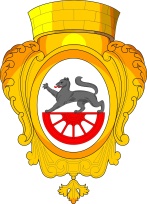 МУНИЦИПАЛЬНЫЙ СОВЕТвнутригородского муниципального образования Санкт- Петербурга поселка Петро-Славянка «     » апреля 2018 г.                 РАБОЧИЙ ВАИАНТ                               №     «     » апреля 2018 г.                 РАБОЧИЙ ВАИАНТ                               №     «     » апреля 2018 г.                 РАБОЧИЙ ВАИАНТ                               №    Приложение 1Приложение 1Приложение 1Приложение 1к Решению МС МО п. Петро-Славянкак Решению МС МО п. Петро-Славянкак Решению МС МО п. Петро-Славянкак Решению МС МО п. Петро-Славянка          от       "____" __________ 2018  г. №______           от       "____" __________ 2018  г. №______           от       "____" __________ 2018  г. №______           от       "____" __________ 2018  г. №______ ДОХОДЫ МЕСТНОГО БЮДЖЕТАДОХОДЫ МЕСТНОГО БЮДЖЕТАДОХОДЫ МЕСТНОГО БЮДЖЕТАДОХОДЫ МЕСТНОГО БЮДЖЕТАВНУТРИГОРОДСКОГО МУНИЦИПАЛЬНОГО ОБРАЗОВАНИЯ САНКТ-ПЕТЕРБУРГА ПОСЕЛКА ПЕТРО-СЛАВЯНКАВНУТРИГОРОДСКОГО МУНИЦИПАЛЬНОГО ОБРАЗОВАНИЯ САНКТ-ПЕТЕРБУРГА ПОСЕЛКА ПЕТРО-СЛАВЯНКАВНУТРИГОРОДСКОГО МУНИЦИПАЛЬНОГО ОБРАЗОВАНИЯ САНКТ-ПЕТЕРБУРГА ПОСЕЛКА ПЕТРО-СЛАВЯНКАВНУТРИГОРОДСКОГО МУНИЦИПАЛЬНОГО ОБРАЗОВАНИЯ САНКТ-ПЕТЕРБУРГА ПОСЕЛКА ПЕТРО-СЛАВЯНКАНА 2018 ГОДНА 2018 ГОДНА 2018 ГОДНА 2018 ГОДтыс.руб.тыс.руб.тыс.руб.тыс.руб.Код администратора доходовКод источника доходовНаименование источника доходовСумма              (тыс. руб.)0001 00 00000 00 0000 000НАЛОГОВЫЕ И НЕНАЛОГОВЫЕ ДОХОДЫ11 794,80001 05 00000 00 0000 000НАЛОГИ НА СОВОКУПНЫЙ ДОХОД2 760,61821 05 01000 00 0000 110Налог, взимаемый в связи  с применением упрощенной системы налогообложения2 107,01821 05 01010 01 0000 110Налог, взимаемый с налогоплательщиков, выбравших в качестве объекта налогообложения доходы2 107,01821 05 01011 01 0000 110Налог, взимаемый с налогоплательщиков, выбравших в качестве объекта налогообложения доходы1 505,01821 05 01021 01 0000 110Налог, взимаемый с налогоплательщиков, выбравших в качестве объекта налогообложения доходы, уменьшенные на величину расходов602,01821 05 02000 00 0000 110Единый налог на вмененный доход для отдельных видов деятельности653,61821 05 02010 02 0000 110Единый налог на вмененный доход для отдельных видов деятельности653,60001 11 00000 00 0000 000ДОХОДЫ ОТ ИСПОЛЬЗОВАНИЯ ИМУЩЕСТВА, НАХОДЯЩЕГОСЯ В ГОСУДАРСТВЕННОЙ И МУНИЦИПАЛЬНОЙ СОБСТВЕННОСТИ6 386,38301 11 05010 02 0000 120Доходы, получаемые в виде арендной платы за земельные участки, государственная собственность на которые не разграничена и которые расположены в границах городов федерального значения, а также средства от продажи права на заключение договоров аренды указанных земельных участков6 386,30001 16 00000 00 0000 000ШТРАФЫ, САНКЦИИ, ВОЗМЕЩЕНИЕ УЩЕРБА2 647,91821 16 06000 01 0000 140Денежные взыскания (штрафы) за нарушение законодательства о применении контрольно-кассовой техники при осуществлении наличных денежных расчетов и (или) расчетов с использованием платежных карт0,00001 16 90030 03 0000 140Прочие поступления от денежных взысканий (штрафов) и иных сумм в возмещение ущерба, зачисляемые в бюджеты внутригородских муниципальных образований городов федерального значения 2 647,98951 17 00000 00 0000 000ПРОЧИЕ НЕНАЛОГОВЫЕ ДОХОДЫ0,08951 17 01030 03 0000 180Невыясненные поступления, зачисляемые в бюджеты внутригородских муниципальных образований городов федерального значения0,00002 00 00000 00 0000 000БЕЗВОЗМЕЗДНЫЕ ПОСТУПЛЕНИЯ36 648,40002 02 00000 00 0000 000Безвозмездные поступления от других бюджетов бюджетной системы Российской Федерации36 648,40002 02 10000 00 0000 151Дотации бюджетам бюджетной системы Российской Федерации32 077,40002 02 10001 00 0000 151Дотации на выравнивание бюджетной обеспеченности32 077,48952 02 10001 03 0000 151Дотации бюджетам внутригородских муниципальных образований городов федерального значения на выравнивание бюджетной обеспеченности32 077,40002 02 30000 00 0000 151Субвенции бюджетам бюджетной системы Российской Федерации4 571,00002 02 30024 00 0000 151Субвенции местным бюджетам на выполнение передаваемых полномочий субъектов Российской Федерации3 576,28952 02 30024 03 0000 151Субвенции бюджетам внутригородских муниципальных образований городов федерального значения на выполнение передаваемых полномочий субъектов Российской Федерации3 576,20002 02 30027 00 0000 151Субвенции бюджетам внутригородских муниципальных образований Санкт-Петербурга на содержание ребенка в семье опекуна и приемной семье, а также вознаграждение, причитающееся приемному родителю994,88952 02 30027 03 0000 151Субвенции бюджетам внутригородских муниципальных образований городов федерального значения на содержание ребенка в семье опекуна и приемной семье, а также вознаграждение, причитающееся приемному родителю994,8Итого доходов48 443,2Приложение 2Приложение 2Приложение 2Приложение 2Приложение 2Приложение 2к  Решению МС МО п. Петро-Славянкак  Решению МС МО п. Петро-Славянкак  Решению МС МО п. Петро-Славянкак  Решению МС МО п. Петро-Славянкак  Решению МС МО п. Петро-Славянкак  Решению МС МО п. Петро-Славянкаот       "____" __________ 2018  г. №______ от       "____" __________ 2018  г. №______ от       "____" __________ 2018  г. №______ от       "____" __________ 2018  г. №______ от       "____" __________ 2018  г. №______  Ведомственная структура расходов местного бюджета внутригородского муниципального образования Санкт-Петербурга поселка Петро-Славянка на 2018 года. Ведомственная структура расходов местного бюджета внутригородского муниципального образования Санкт-Петербурга поселка Петро-Славянка на 2018 года. Ведомственная структура расходов местного бюджета внутригородского муниципального образования Санкт-Петербурга поселка Петро-Славянка на 2018 года. Ведомственная структура расходов местного бюджета внутригородского муниципального образования Санкт-Петербурга поселка Петро-Славянка на 2018 года. Ведомственная структура расходов местного бюджета внутригородского муниципального образования Санкт-Петербурга поселка Петро-Славянка на 2018 года. Ведомственная структура расходов местного бюджета внутригородского муниципального образования Санкт-Петербурга поселка Петро-Славянка на 2018 года. Ведомственная структура расходов местного бюджета внутригородского муниципального образования Санкт-Петербурга поселка Петро-Славянка на 2018 года. Ведомственная структура расходов местного бюджета внутригородского муниципального образования Санкт-Петербурга поселка Петро-Славянка на 2018 года. Ведомственная структура расходов местного бюджета внутригородского муниципального образования Санкт-Петербурга поселка Петро-Славянка на 2018 года. Ведомственная структура расходов местного бюджета внутригородского муниципального образования Санкт-Петербурга поселка Петро-Славянка на 2018 года. Ведомственная структура расходов местного бюджета внутригородского муниципального образования Санкт-Петербурга поселка Петро-Славянка на 2018 года. Ведомственная структура расходов местного бюджета внутригородского муниципального образования Санкт-Петербурга поселка Петро-Славянка на 2018 года.Главными распорядителями бюджетных средств МО п. Петро-Славянка являются:Главными распорядителями бюджетных средств МО п. Петро-Славянка являются:Главными распорядителями бюджетных средств МО п. Петро-Славянка являются:Главными распорядителями бюджетных средств МО п. Петро-Славянка являются:Главными распорядителями бюджетных средств МО п. Петро-Славянка являются:Главными распорядителями бюджетных средств МО п. Петро-Славянка являются:- Местная Администрация МО п. Петро-Славянка. Код ГРБС - 895- Местная Администрация МО п. Петро-Славянка. Код ГРБС - 895- Местная Администрация МО п. Петро-Славянка. Код ГРБС - 895- Местная Администрация МО п. Петро-Славянка. Код ГРБС - 895- Местная Администрация МО п. Петро-Славянка. Код ГРБС - 895- Муниципальный Совет МО п. Петро-Славянка. Код ГРБС - 955- Муниципальный Совет МО п. Петро-Славянка. Код ГРБС - 955- Муниципальный Совет МО п. Петро-Славянка. Код ГРБС - 955- Муниципальный Совет МО п. Петро-Славянка. Код ГРБС - 955- Муниципальный Совет МО п. Петро-Славянка. Код ГРБС - 955- Муниципальный Совет МО п. Петро-Славянка. Код ГРБС - 955- Избирательная комиссия МО п. Петро-Славянка. Код ГРБС - 947- Избирательная комиссия МО п. Петро-Славянка. Код ГРБС - 947- Избирательная комиссия МО п. Петро-Славянка. Код ГРБС - 947- Избирательная комиссия МО п. Петро-Славянка. Код ГРБС - 947- Избирательная комиссия МО п. Петро-Славянка. Код ГРБС - 947- Избирательная комиссия МО п. Петро-Славянка. Код ГРБС - 947№ п/пНаименованиеКод ГБРСКод        РазделКод целевой статьиКод вида расходовСумма (тыс. руб.)МУНИЦИПАЛЬНЫЙ СОВЕТ 9552 740,4Общегосударственные вопросы95501002 740,41Функционирование высшего должностного лица субъекта Российской Федерации и муниципального образования9550102476,61.1Глава муниципального образования955010200200 00011476,61.1.1Расходы на выплаты персоналу в целях обеспечения выполнения функций государственными (муниципальными) органами, казенными учреждениями, органами управления государственными внебюджетными фондами955010200200 00011100476,6Расходы на выплаты персоналу государственных (муниципальных) органов955010200200 00011120476,62.Функционирование законодательных (представительных) органов государственной власти и представительных органов муниципальных образований95501032 263,82.1.Аппарат представительного органа муниципального образования955010300200 000211 987,02.1.1Расходы на выплаты персоналу в целях обеспечения выполнения функций государственными (муниципальными) органами, казенными учреждениями, органами управления государственными внебюджетными фондами955010300200 000211001 309,0Расходы на выплаты персоналу государственных (муниципальных) органов955010300200 000211201 309,02.1.2Закупка товаров, работ и услуг для государственных (муниципальных) нужд955010300200 00021200673,0Иные закупки товаров, работ и услуг для муниципальных нужд955010300200 00021240673,02.1.3Иные бюджетные ассигнования955010300200 000218005,0Уплата налогов, сборов и иных платежей955010300200 000218505,02.2.Компенсация депутатам, осуществляющим свои полномочия на непостоянной основе, расходов в связи с осуществлением ими своих мандатов955010300200 00022124,82.2.1Расходы на выплаты персоналу в целях обеспечения выполнения функций государственными (муниципальными) органами, казенными учреждениями, органами управления государственными внебюджетными фондами955010300200 00022100124,8Компенсации депутатам представительного органа муниципального образования, для которых депутатская деятельность не является основной955010300200 00022120124,82.3Другие расходы аппарата представительного органа муниципального образования955010309200 00441152,02.3.1Уплата членских взносов на осуществление деятельности Совета муниципальных образований Санкт-Петербурга и содержание его органов955010309200 00441122,02.3.2Иные бюджетные ассигнования955010309200 0044180030,0Уплата налогов, сборов и иных платежей955010309200 0044185030,0МЕСТНАЯ АДМИНИСТРАЦИЯ89553 231,9Общегосударственные вопросы89501007 291,51Функционирование Правительства Российской Федерации, высших исполнительных органов государственной власти субъектов Российской Федерации, местных администраций89501046 480,51.1.Глава местной администрации (исполнительно-распорядительного органа муниципального образования)895010400200 000311 175,51.1.1Расходы на выплаты персоналу в целях обеспечения выполнения функций государственными (муниципальными) органами, казенными учреждениями, органами управления государственными внебюджетными фондами895010400200 000311001 175,5Расходы на выплаты персоналу органов местного самоуправления895010400200 000311201 175,51.2.Содержание и обеспечение деятельности местной администрации по решению вопросов местного значения895010400200 000324 498,71.2.1Расходы на выплаты персоналу в целях обеспечения выполнения функций государственными (муниципальными) органами, казенными учреждениями, органами управления государственными внебюджетными фондами895010400200 000321003 386,9Расходы на выплаты персоналу органов местного самоуправления895010400200 000321203 386,91.2.2Закупка товаров, работ и услуг для государственных (муниципальных) нужд895010400200 000322001 081,8Иные закупки товаров, работ и услуг для муниципальных нужд895010400200 000322401 081,81.2.3Иные бюджетные ассигнования895010400200 0003280030,0Уплата налогов, сборов и иных платежей895010400200 0003285030,01.3Расходы на исполнение государственного полномочия Санкт-Петербурга по организации и осуществлению деятельности по опеке и попечительству за счет субвенций из бюджета Санкт-Петербурга895010400200 G0850799,41.3.1Расходы на выплаты персоналу в целях обеспечения выполнения функций государственными (муниципальными) органами, казенными учреждениями, органами управления государственными внебюджетными фондами895010400200 G0850100736,3Расходы на выплаты персоналу государственных (муниципальных) органов895010400200 G0850120736,31.3.2Закупка товаров, работ и услуг для государственных (муниципальных) нужд895010400200 G085020063,1Иные закупки товаров, работ и услуг для муниципальных нужд895010400200 G085024063,11.4.Расходы на исполнение государственного полномочия Санкт-Петербурга по составлению протоколов об административных правонарушениях за счет субвенций из бюджета Санкт-Петербурга895010409200 G01006,91.4.1Закупка товаров, работ и услуг для государственных (муниципальных) нужд895010409200 G01002006,9Расходы на исполнение государственного полномочия Санкт-Петербурга по составлению протоколов об административных правонарушениях за счет субвенций из бюджета Санкт-Петербурга895010409200 G01002406,92.Резервные фонды89501115,02.1Резервный фонд местной администрации895011107000 000615,02.1.1Иные бюджетные ассигнования895011107000 000618005,0Резервные средства895011107000 000618705,03.Другие общегосударственные вопросы8950113806,03.1Формирование архивных фондов органов местного самоуправления, муниципальных предприятий и учреждений895011309000 00071200,03.1.1Закупка товаров, работ и услуг для государственных (муниципальных) нужд895011309000 00071200200,0Иные закупки товаров, работ и услуг для муниципальных нужд895011309000 00071240200,03.2Установление официальных символов, памятных дат муниципального образования и учреждение звания "Почетный житель муниципального образования"895011309000 000811,03.2.1Закупка товаров, работ и услуг для государственных (муниципальных) нужд895011309000 000812001,0Иные закупки товаров, работ и услуг для муниципальных нужд895011309000 000812401,03.3Расходы на эксплуатацию информационно-телекоммуникационных систем895011333000 00410525,03.3.1Закупка товаров, работ и услуг для государственных (муниципальных) нужд895011333000 00410200525,0Иные закупки товаров, работ и услуг для муниципальных нужд895011333000 00410240525,03.4Расходы, связанные с финансированием ведомственной целевой программы по противодействию коррупции во внутригородском муниципальном образовании Санкт-Петербурга поселка Петро-Славянка895031421900 0005180,03.4.1Закупка товаров, работ и услуг для государственных (муниципальных) нужд895031421900 0005120080,0Иные закупки товаров, работ и услуг для муниципальных нужд895031421900 0005124080,04.Национальная безопасность и 
правоохранительная деятельность8950300240,04.1.Защита населения и территории от чрезвычайных ситуаций природного и техногенного характера, гражданская оборона895030920,04.1.1Содействие в установленном порядке исполнительным органам государственной власти Санкт-Петербурга в сборе и обмене информацией в области защиты населения и территорий от чрезвычайных ситуаций, а также содействие в информировании населения об угрозе возникновения или о возникновении чрезвычайной ситуации895030921900 0008110,04.1.1.1Закупка товаров, работ и услуг для государственных (муниципальных) нужд895030921900 0008120010,0Иные закупки товаров, работ и услуг для муниципальных нужд895030921900 0008124010,04.1.2Обеспечение своевременного информирования населения об угрозе возникновения или о возникновении чрезвычайной ситуации895030921900 0009110,04.1.2.1Закупка товаров, работ и услуг для государственных (муниципальных) нужд895030921900 0009120010,0Иные закупки товаров, работ и услуг для муниципальных нужд895030921900 0009124010,04.2Другие вопросы в области национальной безопасности и правоохранительной деятельности8950314220,04.2.1Ведомственная целевая программа по профилактике экстремизма и терроризма на территории муниципального образования895031409200 00521100,04.2.1.1Закупка товаров, работ и услуг для государственных (муниципальных) нужд895031409200 00521200100,0Иные закупки товаров, работ и услуг для муниципальных нужд895031409200 00521240100,04.2.2Ведомственная целевая программа по профилактике правонарушений на территории муниципального образования895031421900 0003140,04.2.2.1Закупка товаров, работ и услуг для государственных (муниципальных) нужд895031421900 0003120040,0Иные закупки товаров, работ и услуг для муниципальных нужд895031421900 0003124040,04.2.3Ведомственная целевая программа по профилактике наркомании и участие в реализации мероприятий по охране здоровья граждан от воздействия окружающего табачного дыма, информирование населения о вреде потребления табака895031421900 0007140,04.2.3.1Закупка товаров, работ и услуг для государственных (муниципальных) нужд895031421900 0007120040,0Иные закупки товаров, работ и услуг для муниципальных нужд895031421900 0007124040,04.2.4Расходы, связанные с финансированием ведомственной целевой программы по реализации мер по профилактике дорожно-транспортного травматизма на территории муниципального образования895031421900 0006140,04.2.4.1Закупка товаров, работ и услуг для государственных (муниципальных) нужд895031421900 0006120040,0Иные закупки товаров, работ и услуг для муниципальных нужд895031421900 0006124040,05.Национальная экономика895040012 877,65.1Общеэкономические вопросы895040150,05.1.1Расходы, по временному трудоустройству несовершеннолетних от 14 до 18 лет в свободное от учебы время, безработных граждан, испытывающих трудности в поиске работы, безработных граждан в возрасте от 18 до 20 лет, имеющих среднее профессиональное образование и ищущих работу впервые.895040121900 0004150,05.1.1.1Закупка товаров, работ и услуг для государственных (муниципальных) нужд895040121900 0004120050,0Иные закупки товаров, работ и услуг для муниципальных нужд895040121900 0004124050,05.2Дорожное хозяйство (дорожные фонды)895040912 817,65.2.1Текущий ремонт и содержание дорог, расположенных в пределах границ муниципальных образований (в соответствии с перечнем, утвержденным Правительством Санкт- Петербурга)895040931500 0011112 817,65.2.1.1Закупка товаров, работ и услуг для государственных (муниципальных) нужд895040931500 0011120012 767,6Иные закупки товаров, работ и услуг для муниципальных нужд895040931500 0011124012 767,65.2.1.2Иные бюджетные ассигнования895040931500 0011180050,0Уплата налогов, сборов и иных платежей895040931500 0011185050,05.3Другие вопросы в области национальной экономики895041209000 0009110,05.3.1Расходы, связанные с реализацией ведомственной целевой программы по содействию развития малого бизнеса на территории  муниципального образования Санкт-Петербурга поселка Петро-Славянка895041209000 0009110,05.3.1.1Закупка товаров, работ и услуг для государственных (муниципальных) нужд895041209000 0009120010,05.3.1.2Иные закупки товаров, работ и услуг для муниципальных нужд895041209000 0009124010,06.Жилищно-коммунальное хозяйство895050019 921,66.1.Благоустройство895050319 921,66.1.1Благоустройство придомовых территорий и дворовых территорий, озеленение территории муниципального образования и прочие мероприятиям в области благоустройства территории муниципального образования895050360000 0013111 801,76.1.1.1Закупка товаров, работ и услуг для государственных (муниципальных) нужд895050360000 0013120011 776,7Иные закупки товаров, работ и услуг для муниципальных нужд895050360000 0013124011 776,76.1.1.2Иные бюджетные ассигнования895050360000 0013180025,0Уплата налогов, сборов и иных платежей895050360000 0013185025,06.1.2Обеспечение санитарного благополучия населения895050360000 001415 350,06.1.2.1Закупка товаров, работ и услуг для государственных (муниципальных) нужд895050360000 001412005 350,0Иные закупки товаров, работ и услуг для муниципальных нужд895050360000 001412405 350,06.1.3Расходы на исполнение государственного полномочия Санкт-Петербурга по организации и осуществлению уборки и санитарной очистки территорий за счет субвенций из бюджета Санкт-Петербурга895050360000 G31602 769,96.1.3.1Закупка товаров, работ и услуг для государственных (муниципальных) нужд895050360000 G31602002 769,9Иные закупки товаров, работ и услуг для муниципальных нужд895050360000 G31602402 769,97.Образование89507007 705,07.1Профессиональная подготовка, переподготовка и повышение квалификации8950705200,07.1.1Расходы по организации профессионального образования 
и дополнительного профессионального образования выборных должностных лиц местного самоуправления, членов выборных органов местного самоуправления, депутатов муниципальных советов муниципальных образований, муниципальных служащих 
и работников муниципальных учреждений895070542800 00181200,07.1.1.1Закупка товаров, работ и услуг для государственных (муниципальных) нужд895070542800 00181200200,0Иные закупки товаров, работ и услуг для муниципальных нужд895070542800 00181240200,07.2Молодежная политика89507077 505,07.2.1Проведение мероприятий по военно-патриотическому воспитанию молодежи на территории муниципального образования895070743100 00191120,07.2.1.1Закупка товаров, работ и услуг для государственных (муниципальных) нужд895070743100 00191200120,0Иные закупки товаров, работ и услуг для муниципальных нужд895070743100 00191240120,07.2.2Организация и проведение досуговых мероприятий для жителей,   детей и подростков, проживающих на территории муниципального образования895070745000 005617 385,07.2.2.1Закупка товаров, работ и услуг для государственных (муниципальных) нужд895070745000 005612007 385,0Иные закупки товаров, работ и услуг для муниципальных нужд895070745000 005612407 385,08.Культура, кинематография 89508002 890,08.1Культура89508012 890,08.1.1Организация местных и участие в организации и проведении городских  праздничных и иных зрелищных мероприятий895080144000 002212 890,08.1.1.1Закупка товаров, работ и услуг для государственных (муниципальных) нужд895080144000 002212002 890,0Иные закупки товаров, работ и услуг для муниципальных нужд895080144000 002212402 890,09.Социальная политика89510001 316,29.1Пенсионное обеспечение8951001271,49.1.1Расходы на предоставление доплат к пенсии лицам, замещавшим муниципальные должности и должности муниципальной службы895100150500 00231271,49.1.1.1Социальное обеспечение и иные выплаты населению895100150500 00231300271,4Публичные нормативные социальные выплаты гражданам895100150500 00231310271,49.2Охрана семьи и детcтва8951004994,89.2.2.Расходы на исполнение государственного полномочия Санкт-Петербурга по выплате денежных средств на содержание ребенка в семье опекуна и приемной семье за счет субвенций из бюджета Санкт-Петербурга895100451100 G0860570,19.2.2.1Социальное обеспечение и иные выплаты населению895100451100 G0860300570,1Публичные нормативные социальные выплаты гражданам895100451100 G0860310570,19.2.3Расходы на исполнение государственного полномочия по выплате денежных средств на вознаграждение приемным родителям за счет субвенций из бюджета Санкт-Петербурга895100451100 G0870424,79.2.3.1Социальное обеспечение и иные выплаты населению895100451100 G0870300424,7Социальные выплаты гражданам, кроме публичных нормативных социальных выплат895100451100 G0870320424,79.3Другие вопросы в области социальной политики895100650,09.3.1Натуральная помощь малообеспеченным гражданам, находящимся в трудной жизненной ситуации, нарушающей жизнедеятельность граждан, которую они не могут преодолеть самостоятельно, в виде обеспечения их топливом  895100650500 0033150,09.3.1.1Закупка товаров, работ и услуг для государственных (муниципальных) нужд895100650500 0033120050,0Иные закупки товаров, работ и услуг для муниципальных нужд895100650500 0033124050,010.Физическая культура  и спорт8951100650,010.1Физическая культура8951101650,010.1.1Создание условий для развития на территории муниципального образования массовой физической культуры и спорта895110148700 00241650,010.1.1.1Закупка товаров, работ и услуг для государственных (муниципальных) нужд895110148700 00241200650,0Иные закупки товаров, работ и услуг для муниципальных нужд895110148700 00241240650,011.Средства массовой информации8951200340,011.1Периодическая печать и издательства8951202340,011.1.1Организация и содержание средств массовой информации 895120245700 00251340,011.1.1.1Закупка товаров, работ и услуг для государственных (муниципальных) нужд895120245700 00251200340,0Иные закупки товаров, работ и услуг для муниципальных нужд895120245700 00251240340,012.ИЗБИРАТЕЛЬНАЯ КОМИССИЯ МУНИЦИПАЛЬНОГО ОБРАЗОВАНИЯ995520,0Общегосударственные вопросы99501 00520,012.1.Обеспечение проведения выборов и референдумов99501 07520,012.1.1Расходы на содержание избирательной комиссии МО п. Петро-Славянка99501 077717700051520,012.1.1.1Расходы на выплаты персоналу в целях обеспечения выполнения функций государственными (муниципальными) органами, казенными учреждениями, органами управления государственными внебюджетными фондами99501 0777177000511000,0Расходы на выплаты персоналу государственных (муниципальных) органов99501 0777177000511200,012.1.1.2Закупка товаров, работ и услуг для обеспечения государственных (муниципальных) нужд99501 077717700051200500,0Иные закупки товаров, работ и услуг для обеспечения государственных (муниципальных) нужд99501 077717700051240500,012.1.1.3Иные бюджетные ассигнования 99501 07771770005180020,0Уплата налогов, сборов и иных платежей99501 07771770005185020,0                                                         Итого56 492,3КодНаименованиеСумма (тыс. руб.)КодНаименованиеСумма (тыс. руб.)000 01 05 00 00 00 0000 000Изменение остатков средств на счетах по учету средств бюджета8049,1895 01 05 02 01 03 0000 510Увеличение прочих остатков денежных средств бюджетов внутригородских муниципальных  образований городов федерального значения.48443,2895 01 05 02 01 03 0000 610Уменьшение прочих остатков денежных средств бюджетов внутригородских муниципальных  образований городов федерального значения .56492,30002 00 00000 00 0000 000БЕЗВОЗМЕЗДНЫЕ ПОСТУПЛЕНИЯ36648,40002 02 00000 00 0000 000БЕЗВОЗМЕЗДНЫЕ ПОСТУПЛЕНИЯ ОТ ДРУГИХ БЮДЖЕТОВ БЮДЖЕТНОЙ СИСТЕМЫ РОССИЙСКОЙ ФЕДЕРАЦИИ36648,40002 02 15000 00 0000 151Дотации бюджетам бюджетной системы Российской Федерации32077,48952 02 15001 03 0000 151Дотации бюджетам внутригородских муниципальных образований городов федерального значения на выравнивание бюджетной обеспеченности32077,48952 02 15003 03 0000 151Дотации бюджетам внутригородских муниципальных образований городов федерального значения на поддержку мер по обеспечению сбалансированности бюджетов0,08952 02 19999 03 0000 151Прочие дотации бюджетам внутригородских муниципальных образований городов федерального значения0,00002 02 20000 00 0000 151Субсидии бюджетам субъектов Российской Федерации и муниципальных образований (межбюджетные субсидии)0,08952 02 29999 03 0000 151Прочие субсидии бюджетам внутригородских муниципальных образований городов федерального значения0,00002 02 30000 00 0000 151Субвенции бюджетам бюджетной системы Российской Федерации4571,00002 02 30024 03 0000 151Субвенции бюджетам внутригородских муниципальных образований городов федерального значения на выполнение передаваемых полномочий субъектов Российской Федерации3576,28952 02 30024 03 0100 151Субвенции бюджетам внутригородских муниципальных образований Санкт- Петербурга на выполнение отдельных государственных полномочий Санкт- Петербурга по организации и осуществлению деятельности по опеке и попечительству799,48952 02 30024 03 0200 151Субвенции бюджетам внутригородских муниципальных образований Санкт- Петербурга на выполнение отдельного государственного полномочия Санкт- Петербурга по определению должностных лиц, уполномоченных составлять протоколы об административных правонарушениях, и составлению протоколов об административных правонарушениях6,98952 02 30024 03 0300 151Субвенции бюджетам внутригородских муниципальных образований Санкт- Петербурга на выполнение отдельного государственного полномочия Санкт- Петербурга по организации и осуществлению уборки и санитарной очистки территорий2769,90002 02 30027 03 0000 151Субвенции бюджетам внутригородских муниципальных образований городов федерального значения на содержание ребенка в семье опекуна и приемной семье, а также вознаграждение, причитающееся приемному родителю994,88952 02 30027 03 0100 151Субвенции бюджетам внутригородских муниципальных образований Санкт- Петербурга на содержание ребенка в семье опекуна и приемной семье570,18952 02 30027 03 0200 151Субвенции бюджетам внутригородских муниципальных образований Санкт- Петербурга на вознаграждения, причитающиеся приемному родителю424,70002 07 00000 00 0000 180ПРОЧИЕ БЕЗВОЗМЕЗДНЫЕ ПОСТУПЛЕНИЯ0,08952 07 03000 03 0000 180Прочие безвозмездные поступления в бюджеты внутригородских муниципальных образований городов федерального значения0,08952 08 03000 03 0000 180Перечисления из бюджетов внутригородских муниципальных образований городов федерального значения (в бюджеты внутригородских муниципальных образований городов федерального значения) для осуществления возврата (зачета) излишне уплаченных или излишне взысканных сумм налогов, сборов и иных платежей, а также сумм процентов за несвоевременное осуществление такого возврата и процентов, начисленных на излишне взысканные суммы0,0Приложение 5Приложение 5Приложение 5Приложение 5Приложение 5к  Решению МС МО п. Петро-Славянкак  Решению МС МО п. Петро-Славянкак  Решению МС МО п. Петро-Славянкак  Решению МС МО п. Петро-Славянкак  Решению МС МО п. Петро-Славянкаот       "____" __________ 2018  г. №_______ от       "____" __________ 2018  г. №_______ от       "____" __________ 2018  г. №_______ от       "____" __________ 2018  г. №_______  Распределение бюджетных ассигнований местного бюджета внутригородского муниципального образования Санкт-Петербурга поселка Петро-Славянка
на 2018 год Распределение бюджетных ассигнований местного бюджета внутригородского муниципального образования Санкт-Петербурга поселка Петро-Славянка
на 2018 год Распределение бюджетных ассигнований местного бюджета внутригородского муниципального образования Санкт-Петербурга поселка Петро-Славянка
на 2018 год Распределение бюджетных ассигнований местного бюджета внутригородского муниципального образования Санкт-Петербурга поселка Петро-Славянка
на 2018 год Распределение бюджетных ассигнований местного бюджета внутригородского муниципального образования Санкт-Петербурга поселка Петро-Славянка
на 2018 год Распределение бюджетных ассигнований местного бюджета внутригородского муниципального образования Санкт-Петербурга поселка Петро-Славянка
на 2018 год Распределение бюджетных ассигнований местного бюджета внутригородского муниципального образования Санкт-Петербурга поселка Петро-Славянка
на 2018 год Распределение бюджетных ассигнований местного бюджета внутригородского муниципального образования Санкт-Петербурга поселка Петро-Славянка
на 2018 год Распределение бюджетных ассигнований местного бюджета внутригородского муниципального образования Санкт-Петербурга поселка Петро-Славянка
на 2018 год Распределение бюджетных ассигнований местного бюджета внутригородского муниципального образования Санкт-Петербурга поселка Петро-Славянка
на 2018 год№ п/пНаименованиеКод        раздел, подразделКод целевой статьиКод вида расходовСумма (тыс. руб.)Общегосударственные вопросы010010 031,91Функционирование высшего должностного лица субъекта Российской Федерации и муниципального образования0102476,61.1Глава муниципального образования010200200 00011476,61.1.1Расходы на выплаты персоналу в целях обеспечения выполнения функций государственными (муниципальными) органами, казенными учреждениями, органами управления государственными внебюджетными фондами010200200 00011100476,62.Функционирование законодательных (представительных) органов государственной власти и представительных органов муниципальных образований01032 263,82.1.Аппарат представительного органа муниципального образования010300200 000211 987,02.1.1Расходы на выплаты персоналу в целях обеспечения выполнения функций государственными (муниципальными) органами, казенными учреждениями, органами управления государственными внебюджетными фондами010300200 000211001 309,02.1.2Закупка товаров, работ и услуг для государственных (муниципальных) нужд010300200 00021200673,02.1.3Иные бюджетные ассигнования010300200 000218005,02.2.Компенсация депутатам, осуществляющим свои полномочия на непостоянной основе, расходов в связи с осуществлением ими своих мандатов010300200 00022124,82.2.1Расходы на выплаты персоналу в целях обеспечения выполнения функций государственными (муниципальными) органами, казенными учреждениями, органами управления государственными внебюджетными фондами010300200 00022100124,82.3Другие расходы аппарата представительного органа муниципального образования0103152,02.3.1Уплата членских взносов на осуществление деятельности Совета муниципальных образований Санкт-Петербурга и содержание его органов010309200 00441122,02.2.2Иные бюджетные ассигнования010309200 0044180030,01Функционирование Правительства Российской Федерации, высших исполнительных органов государственной власти субъектов Российской Федерации, местных администраций01046 480,51.1.Глава местной администрации (исполнительно-распорядительного органа муниципального образования)010400200 000311 175,51.1.1Расходы на выплаты персоналу в целях обеспечения выполнения функций государственными (муниципальными) органами, казенными учреждениями, органами управления государственными внебюджетными фондами010400200 000311001 175,51.2.Содержание и обеспечение деятельности местной администрации по решению вопросов местного значения010400200 000324 498,71.2.1Расходы на выплаты персоналу в целях обеспечения выполнения функций государственными (муниципальными) органами, казенными учреждениями, органами управления государственными внебюджетными фондами010400200 000321003 386,91.2.2Закупка товаров, работ и услуг для государственных (муниципальных) нужд010400200 000322001 081,81.2.3Иные бюджетные ассигнования010400200 0003280030,01.3.Расходы на исполнение государственного полномочия Санкт-Петербурга по организации и осуществлению деятельности по опеке и попечительству за счет субвенций из бюджета Санкт-Петербурга010400200 G0850799,41.3.1Расходы на выплаты персоналу в целях обеспечения выполнения функций государственными (муниципальными) органами, казенными учреждениями, органами управления государственными внебюджетными фондами010400200 G0850100736,31.3.2Закупка товаров, работ и услуг для государственных (муниципальных) нужд010400200 G085020063,11.4.Расходы на исполнение государственного полномочия Санкт-Петербурга по составлению протоколов об административных правонарушениях за счет субвенций из бюджета Санкт-Петербурга010409200 G01006,91.4.1Закупка товаров, работ и услуг для государственных (муниципальных) нужд010409200 G01002006,92.Резервные фонды01115,02.1Резервный фонд местной администрации011107000 000615,02.1.1Иные бюджетные ассигнования011107000 000618005,03.Другие общегосударственные вопросы0113806,03.1Формирование архивных фондов органов местного самоуправления, муниципальных предприятий и учреждений011309000 00071200,03.1.1Закупка товаров, работ и услуг для государственных (муниципальных) нужд011309000 00071200200,03.2Установление официальных символов, памятных дат муниципального образования и учреждение звания "Почетный житель муниципального образования"011309000 000811,03.2.1Закупка товаров, работ и услуг для государственных (муниципальных) нужд011309000 000812001,03.3Расходы на эксплуатацию информационно-телекоммуникационных систем011333000 00410525,03.3.1Закупка товаров, работ и услуг для государственных (муниципальных) нужд011333000 00410200525,03.4Расходы, связанные с финансированием ведомственной целевой программы по противодействию коррупции во внутригородском муниципальном образовании Санкт-Петербурга поселка Петро-Славянка031421900 0005180,03.4.1Закупка товаров, работ и услуг для государственных (муниципальных) нужд031421900 0005120080,04.Национальная безопасность и 
правоохранительная деятельность0300240,04.1.Защита населения и территории от чрезвычайных ситуаций природного и техногенного характера, гражданская оборона030920,04.1.1Содействие в установленном порядке исполнительным органам государственной власти Санкт-Петербурга в сборе и обмене информацией в области защиты населения и территорий от чрезвычайных ситуаций, а также содействие в информировании населения об угрозе возникновения или о возникновении чрезвычайной ситуации030921900 0008110,04.1.1.1Закупка товаров, работ и услуг для государственных (муниципальных) нужд030921900 0008120010,04.1.2Обеспечение своевременного информирования населения об угрозе возникновения или о возникновении чрезвычайной ситуации030921900 0009110,04.1.2.1Закупка товаров, работ и услуг для государственных (муниципальных) нужд030921900 0009120010,04.2Другие вопросы в области национальной безопасности и правоохранительной деятельности0314220,04.2.1Ведомственная целевая программа по профилактике экстремизма и терроризма на территории муниципального образования031409200 00521100,04.2.1.1Закупка товаров, работ и услуг для государственных (муниципальных) нужд031409200 00521200100,04.2.2Ведомственная целевая программа по профилактике правонарушений на территории муниципального образования031421900 0003140,04.2.2.1Закупка товаров, работ и услуг для государственных (муниципальных) нужд031421900 0003120040,04.2.3Ведомственная целевая программа по профилактике наркомании и участие в реализации мероприятий по охране здоровья граждан от воздействия окружающего табачного дыма, информирование населения о вреде потребления табака031421900 0007140,04.2.3.1Закупка товаров, работ и услуг для государственных (муниципальных) нужд031421900 0007120040,04.2.4Расходы, связанные с финансированием ведомственной целевой программы по реализации мер по профилактике дорожно-транспортного травматизма на территории муниципального образования031421900 0006140,04.2.4.1Закупка товаров, работ и услуг для государственных (муниципальных) нужд031421900 0006120040,05.Национальная экономика040012 877,65.1Общеэкономические вопросы040150,05.1.1Расходы, по временному трудоустройству несовершеннолетних от 14 до 18 лет в свободное от учебы время, безработных граждан, испытывающих трудности в поиске работы, безработных граждан в возрасте от 18 до 20 лет, имеющих среднее профессиональное образование и ищущих работу впервые.040121900 0004150,05.1.1.1Закупка товаров, работ и услуг для государственных (муниципальных) нужд040121900 0004120050,05.2Дорожное хозяйство (дорожные фонды)040912 817,65.2.1Текущий ремонт и содержание дорог, расположенных в пределах границ муниципальных образований (в соответствии с перечнем, утвержденным Правительством Санкт- Петербурга)040931500 0011112 817,65.2.1.1Закупка товаров, работ и услуг для государственных (муниципальных) нужд040931500 0011120012 767,65.2.1.2Иные бюджетные ассигнования040931500 0011180050,05.3Другие вопросы в области национальной экономики041209000 0009110,05.3.1Расходы, связанные с реализацией ведомственной целевой программы по содействию развития малого бизнеса на территории  муниципального образования Санкт-Петербурга поселка Петро-Славянка041209000 0009110,05.3.1.1Закупка товаров, работ и услуг для государственных (муниципальных) нужд041209000 0009120010,06.Жилищно-коммунальное хозяйство050019 921,66.1.Благоустройство050319 921,66.1.1Благоустройство придомовых территорий и дворовых территорий, озеленение территории муниципального образования и прочие мероприятиям в области благоустройства территории муниципального образования050360000 0013111 801,76.1.1.1Закупка товаров, работ и услуг для государственных (муниципальных) нужд050360000 0013120011 776,76.1.1.2Иные бюджетные ассигнования050360000 0013180025,06.1.2Обеспечение санитарного благополучия населения050360000 001415 350,06.1.2.1Закупка товаров, работ и услуг для государственных (муниципальных) нужд050360000 001412005 350,06.1.3Расходы на исполнение государственного полномочия Санкт-Петербурга по организации и осуществлению уборки и санитарной очистки территорий за счет субвенций из бюджета Санкт-Петербурга050360000 G31602 769,96.1.3.1Закупка товаров, работ и услуг для государственных (муниципальных) нужд050360000 G31602002 769,97.Образование07007 705,07.1Профессиональная подготовка, переподготовка и повышение квалификации0705200,07.1.1Расходы по организации профессионального образования 
и дополнительного профессионального образования выборных должностных лиц местного самоуправления, членов выборных органов местного самоуправления, депутатов муниципальных советов муниципальных образований, муниципальных служащих 
и работников муниципальных учреждений070542800 00181200,07.1.1.1Закупка товаров, работ и услуг для государственных (муниципальных) нужд070542800 00181200200,07.2Молодежная политика07077 505,07.2.1Проведение мероприятий по военно-патриотическому воспитанию молодежи на территории муниципального образования070743100 00191120,07.2.1.1Закупка товаров, работ и услуг для государственных (муниципальных) нужд070743100 00191200120,07.2.2Организация и проведение досуговых мероприятий для жителей,   детей и подростков, проживающих на территории муниципального образования070745000 005617 385,07.2.2.1Закупка товаров, работ и услуг для государственных (муниципальных) нужд070745000 005612007 385,08.Культура, кинематография 08002 890,08.1Культура08012 890,08.1.1Организация местных и участие в организации и проведении городских  праздничных и иных зрелищных мероприятий080144000 002212 890,08.1.1.1Закупка товаров, работ и услуг для государственных (муниципальных) нужд080144000 002212002 890,09.Социальная политика10001 316,29.1Социальное обеспечение населения1003271,49.1.1Расходы на предоставление доплат к пенсии лицам, замещавшим муниципальные должности и должности муниципальной службы100350500 00231271,49.1.1.1Социальное обеспечение и иные выплаты населению100350500 00231300271,49.2Охрана семьи и детcтва1004994,89.2.2.Расходы на исполнение государственного полномочия Санкт-Петербурга по выплате денежных средств на содержание ребенка в семье опекуна и приемной семье за счет субвенций из бюджета Санкт-Петербурга100451100 G0860570,19.2.2.1Социальное обеспечение и иные выплаты населению100451100 G0860300570,19.2.3Расходы на исполнение государственного полномочия по выплате денежных средств на вознаграждение приемным родителям за счет субвенций из бюджета Санкт-Петербурга100451100 G0870424,79.2.3.1Социальное обеспечение и иные выплаты населению100451100 G0870300424,79.3Другие вопросы в области социальной политики100650,09.3.1Натуральная помощь малообеспеченным гражданам, находящимся в трудной жизненной ситуации, нарушающей жизнедеятельность граждан, которую они не могут преодолеть самостоятельно, в виде обеспечения их топливом  100650500 0033150,09.3.1.1Закупка товаров, работ и услуг для государственных (муниципальных) нужд100650500 0033120050,010.Физическая культура  и спорт1100650,010.1Физическая культура1101650,010.1.1Создание условий для развития на территории муниципального образования массовой физической культуры и спорта110148700 00241650,010.1.1.1Закупка товаров, работ и услуг для государственных (муниципальных) нужд110148700 00241200650,011.Средства массовой информации1200340,011.1Периодическая печать и издательства1202340,011.1.1Организация и содержание средств массовой информации 120245700 00251340,011.1.1.1Закупка товаров, работ и услуг для государственных (муниципальных) нужд120245700 00251200340,012.Избирательная комиссия 520,012.1.Обеспечение проведения выборов и референдумов01 07520,012.1.1Расходы на содержание избирательной комиссии МО п. Петро-Славянка01 077717700051520,012.1.1.1Расходы на выплаты персоналу в целях обеспечения выполнения функций государственными (муниципальными) органами, казенными учреждениями, органами управления государственными внебюджетными фондами01 0777177000511000,012.1.1.2Закупка товаров, работ и услуг для обеспечения государственных (муниципальных) нужд01 077717700051200500,012.1.1.3Иные бюджетные ассигнования 01 07771770005180020,0                                                         Итого56 492,3Приложение № 6Приложение № 6Приложение № 6к Решению МС МО п. Петро-Славянкак Решению МС МО п. Петро-Славянкак Решению МС МО п. Петро-Славянкаот       "____" __________ 2018  г. №______от       "____" __________ 2018  г. №______от       "____" __________ 2018  г. №______ Распределение бюджетных ассигнований по разделам, подразделам классификации расходов бюджета Распределение бюджетных ассигнований по разделам, подразделам классификации расходов бюджета Распределение бюджетных ассигнований по разделам, подразделам классификации расходов бюджета внутригородского муниципального образования Санкт-Петербурга поселка Петро-Славянка внутригородского муниципального образования Санкт-Петербурга поселка Петро-Славянка внутригородского муниципального образования Санкт-Петербурга поселка Петро-Славянкана 2018 годна 2018 годна 2018 годтыс. руб.НаименованиеРаздел/ПодразделСуммаОБЩЕГОСУДАРСТВЕННЫЕ ВОПРОСЫ010010031,9Функционирование высшего должностного лица субъекта Российской Федерации и муниципального образования0102476,6Функционирование законодательных (представительных) органов государственной власти и представительных органов муниципальных образований01032263,8Функционирование Правительства Российской Федерации, высших исполнительных органов государственной власти субъектов Российской Федерации, местных администраций01046480,5Резервные фонды01115,0Другие общегосударственные вопросы0113806,0НАЦИОНАЛЬНАЯ БЕЗОПАСНОСТЬ И ПРАВООХРАНИТЕЛЬНАЯ ДЕЯТЕЛЬНОСТЬ0300240,0Защита населения и территории от чрезвычайных ситуаций природного и техногенного характера, гражданская оборона030920,0Другие вопросы в области национальной безопасности и правоохранительной деятельности0314220,0НАЦИОНАЛЬНАЯ ЭКОНОМИКА040012877,6Общеэкономические вопросы040150,0Дорожное хозяйство (дорожные фонды)040912817,6Другие вопросы в области национальной экономики041210,0ЖИЛИЩНО-КОММУНАЛЬНОЕ ХОЗЯЙСТВО050019921,6Благоустройство050319921,6ОБРАЗОВАНИЕ07007705,0Профессиональная подготовка, переподготовка и повышение квалификации0705200,0Молодежная политика07077505,0КУЛЬТУРА, КИНЕМАТОГРАФИЯ08002890,0Культура08012890,0СОЦИАЛЬНАЯ ПОЛИТИКА10001316,2Социальное обеспечение населения1003271,4Охрана семьи и детства1004994,8Другие вопросы в области социальной политики100650,0ФИЗИЧЕСКАЯ КУЛЬТУРА И СПОРТ1100650,0Физическая культура1101650,0СРЕДСТВА МАССОВОЙ ИНФОРМАЦИИ1200340,0Периодическая печать и издательства1202340,0ИЗБИРАТЕЛЬНАЯ КОМИССИЯ0107520,0Обеспечение выборов и референдумов0107520,0                                                         Итого56492,3МУНИЦИПАЛЬНЫЙ СОВЕТвнутригородского муниципального образования Санкт- Петербурга поселка Петро-СлавянкаДействующая редакция УставаРедакция Устава с внесенными изменениями (ПРОЕКТ)часть 2 статьи 5К вопросам местного значения муниципального образования относятся:2) формирование, утверждение, исполнение бюджета муниципального образования и контроль за исполнением данного бюджета;«составление и рассмотрение проекта бюджета муниципального образования, утверждение и исполнение бюджета муниципального образования, осуществление контроля за его исполнением, составление и утверждение отчета об исполнении бюджета муниципального образования».часть 2 статьи 5К вопросам местного значения муниципального образования относятся:20) установление тарифов на услуги, предоставляемые муниципальными предприятиями и учреждениями, если иное не предусмотрено федеральными законами;«установление тарифов на услуги, предоставляемые муниципальными предприятиями и учреждениями, и работы, выполняемые муниципальными предприятиями и учреждениями, если иное не предусмотрено федеральными законами».пункт 9 статьи 14 Устава9.   На публичные слушания должны выноситься: 1) проект устава муниципального образования, а также проект муниципального правового акта о внесении изменений и дополнений в данный Устав, кроме случаем, когда изменения в Устав вносятся исключительно в целях приведения закрепленных в Уставе вопросов местного значения и полномочий по их реализации в соответствии с Конституцией Российской федерации, федеральными законами;Подпункт 1 пункта 9 статьи 14 Устава изложить в следующей редакции: «проект устава муниципального образования, а также проект муниципального нормативного правового акта о внесении изменений и дополнений в Устав муниципального образования, кроме случаев, когда в устав муниципального образования вносятся изменения в форме точного воспроизведения положений Конституции Российской Федерации, федеральных законов, Устава Санкт-Петербурга или законов Санкт-Петербурга в целях приведения Устава муниципального образования в соответствие с этими нормативными правовыми актами». Отсутствуета) дополнить пунктом 2.1 пункт 2 части 9 ст.14 следующего содержания: «проект стратегии социально-экономического развития муниципального образования» п.1 часть 9 статьи 149.   На публичные слушания должны выноситься: 1) проект устава муниципального образования, а также проект муниципального правового акта о внесении изменений и дополнений в данный Устав, кроме случаем, когда изменения в Устав вносятся исключительно в целях приведения закрепленных в Уставе вопросов местного значения и полномочий по их реализации в соответствии с Конституцией Российской федерации, федеральными законами;проект устава муниципального образования, а также проект муниципального нормативного правового акта о внесении изменений и дополнений в Устав муниципального образования, кроме случаев, когда в устав муниципального образования вносятся изменения в форме точного воспроизведения положений Конституции Российской Федерации, федеральных законов, Устава Санкт-Петербурга или законов Санкт-Петербурга в целях приведения Устава муниципального образования в соответствие с этими нормативными правовыми актамиОтсутствуетДепутаты муниципального совета муниципального образования, распущенного на основании пункта 2 статьи 47 Закона Санкт-Петербурга «Об организации местного самоуправления в Санкт-Петербурге» вправе в течение 10 дней со дня вступления в силу закона Санкт-Петербурга о роспуске муниципального совета муниципального образования обратиться в суд в соответствии с Федеральным закономОтсутствуетдополнить пунктом 15 статьи 29.1 Устава следующего содержания: «Глава муниципального образования, в отношении которого муниципальным советом муниципального  образования   принято  решение  об  удалении  его  в  отставку, вправе обратиться с заявлением об обжаловании указанного решения в суд в соответствии с Федеральным законом»МУНИЦИПАЛЬНЫЙ СОВЕТвнутригородского муниципального образования Санкт- Петербурга поселка Петро-СлавянкаМУНИЦИПАЛЬНЫЙ СОВЕТвнутригородского муниципального образования Санкт- Петербурга поселка Петро-Славянка